
Oktober 2019 – Juni 2020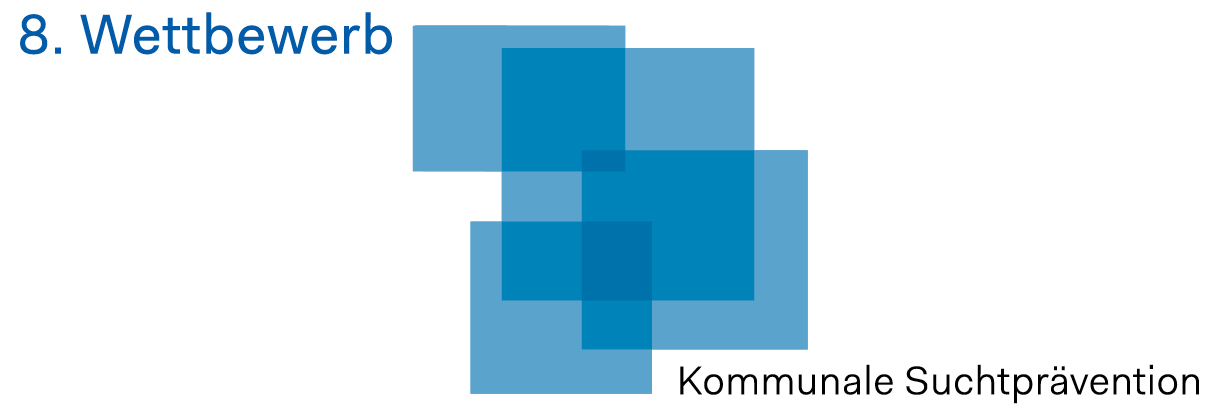 Wirkungsvolle 
Suchtprävention vor OrtBewerbungsbogenWettbewerb der Bundeszentrale für gesundheitliche Aufklärung und der Drogenbeauftragten der Bundesregierungmit Unterstützung der Kommunalen Spitzenverbände unddes GKV-Spitzenverbandes betreut durch das Deutsche Institut für UrbanistikInhaltsübersichtInhaltsübersichtAAngaben zur KommuneBBeschreibung des WettbewerbsbeitragsCFragen zum WettbewerbsbeitragDEinzelprojekteEFotos und AnlagenFSonstigesWirkungsvolle Suchtprävention 
vor OrtBewerbungsbogenBitte senden Sie den Bewerbungsbogen (inklusive Fotos und Anlagen) bis spätestens 
15. Januar 2020 (Datum des elektronischen Versands bzw. des Poststempels) Online, per E-Mail oder auf dem Postweg (Papierform und digitale Fassung auf USB-Stick) an: Bitte senden Sie den Bewerbungsbogen (inklusive Fotos und Anlagen) bis spätestens 
15. Januar 2020 (Datum des elektronischen Versands bzw. des Poststempels) Online, per E-Mail oder auf dem Postweg (Papierform und digitale Fassung auf USB-Stick) an: Deutsches Institut für Urbanistik gGmbHWettbewerbsbüro SuchtpräventionZimmerstraße 13-1510969 BerlinTelefon: +49 30 39001-131, -291, -293 E-Mail: suchtpraevention@difu.deInternet: http://www.kommunale-suchtpraevention.deBitte beachten Sie beim Ausfüllen des Bewerbungsbogens das „Merkblatt“ und lesen Sie vor dem Ausfüllen die „Erklärung zum Datenschutz und zur Vertraulichkeit Ihrer Angaben“.Darüber hinaus steht Ihnen das Wettbewerbsbüro gerne für Rückfragen zur Verfügung.Um rechtzeitig einen Überblick zur Anzahl der zu erwartenden Wettbewerbsteilnehmer zu haben, möchten wir Sie bitten, Ihre Teilnahmeabsicht dem Wettbewerbsbüro bis zum 13. November 2019 mitzuteilen. Diese Ankündigung ist unverbindlich und auch keine Teilnahmevoraussetzung.Bitte beachten Sie beim Ausfüllen des Bewerbungsbogens das „Merkblatt“ und lesen Sie vor dem Ausfüllen die „Erklärung zum Datenschutz und zur Vertraulichkeit Ihrer Angaben“.Darüber hinaus steht Ihnen das Wettbewerbsbüro gerne für Rückfragen zur Verfügung.Um rechtzeitig einen Überblick zur Anzahl der zu erwartenden Wettbewerbsteilnehmer zu haben, möchten wir Sie bitten, Ihre Teilnahmeabsicht dem Wettbewerbsbüro bis zum 13. November 2019 mitzuteilen. Diese Ankündigung ist unverbindlich und auch keine Teilnahmevoraussetzung.AAngaben zur Kommune Angaben zur Kommune Angaben zur Kommune Angaben zur Kommune Angaben zur Kommune Name der Stadt, der Gemeinde, 
des Landkreises:Name der Stadt, der Gemeinde, 
des Landkreises:kreisfreikreisfreikreisangehörigLandkreisBundesland Bundesland Der Fragebogen wurde ausgefüllt von:Der Fragebogen wurde ausgefüllt von:Der Fragebogen wurde ausgefüllt von:Der Fragebogen wurde ausgefüllt von:Der Fragebogen wurde ausgefüllt von:Der Fragebogen wurde ausgefüllt von:Einreichende Dienststelle:Einreichende Dienststelle:Einreichende Dienststelle:Name Ansprechpartner*in:Name Ansprechpartner*in:Name Ansprechpartner*in:Funktion Ansprechpartner*in:Funktion Ansprechpartner*in:Funktion Ansprechpartner*in:Straße/Postfach:Straße/Postfach:Straße/Postfach:Postleitzahl: Postleitzahl: Postleitzahl: Ort:Ort:Ort:Telefon:Telefon:Telefon:E-Mail:E-Mail:E-Mail:BBeschreibung des WettbewerbsbeitragsB 1Titel des Wettbewerbsbeitrags:B 2Kurzfassung des Wettbewerbsbeitrags 
(Bitte erläutern Sie den thematischen Schwerpunkt und die Wirkungen Ihres Beitrages in maximal 1.000 Zeichen)B 3Bitte beschreiben Sie den Wettbewerbsbeitrag (maximal 15.000 Zeichen)Anlass und AusgangssituationKonzeption, Ziele und ZielgruppenVorgehen und UmsetzungErgebnisse und Erreichtes/WirkungenBitte erläutern Sie auch, inwieweit die Bewertungskriterien des Wettbewerbs erfüllt sind (vgl. Merkblatt, Punkt 5)(Soweit der Wettbewerbsbeitrag mehrere Projekte umfasst, bitten wir Sie, bis zu zwei Einzelprojekte, die Sie besonders herausstellen wollen, gesondert in Abschnitt D des Bewerbungsbogens zu beschreiben.)CFragen zum WettbewerbsbeitragFragen zum WettbewerbsbeitragFragen zum WettbewerbsbeitragFragen zum WettbewerbsbeitragFragen zum WettbewerbsbeitragFragen zum WettbewerbsbeitragFragen zum WettbewerbsbeitragFragen zum WettbewerbsbeitragFragen zum WettbewerbsbeitragFragen zum WettbewerbsbeitragFragen zum WettbewerbsbeitragFragen zum WettbewerbsbeitragFragen zum WettbewerbsbeitragFragen zum WettbewerbsbeitragFragen zum WettbewerbsbeitragFragen zum WettbewerbsbeitragFragen zum WettbewerbsbeitragFragen zum WettbewerbsbeitragFragen zum WettbewerbsbeitragFragen zum WettbewerbsbeitragFragen zum WettbewerbsbeitragFragen zum WettbewerbsbeitragFragen zum WettbewerbsbeitragFragen zum WettbewerbsbeitragFragen zum WettbewerbsbeitragFragen zum WettbewerbsbeitragFragen zum WettbewerbsbeitragFragen zum WettbewerbsbeitragFragen zum WettbewerbsbeitragC 1Fragen zur gesamtkommunalen Einbindung des WettbewerbsbeitragsFragen zur gesamtkommunalen Einbindung des WettbewerbsbeitragsFragen zur gesamtkommunalen Einbindung des WettbewerbsbeitragsFragen zur gesamtkommunalen Einbindung des WettbewerbsbeitragsFragen zur gesamtkommunalen Einbindung des WettbewerbsbeitragsFragen zur gesamtkommunalen Einbindung des WettbewerbsbeitragsFragen zur gesamtkommunalen Einbindung des WettbewerbsbeitragsFragen zur gesamtkommunalen Einbindung des WettbewerbsbeitragsFragen zur gesamtkommunalen Einbindung des WettbewerbsbeitragsFragen zur gesamtkommunalen Einbindung des WettbewerbsbeitragsFragen zur gesamtkommunalen Einbindung des WettbewerbsbeitragsFragen zur gesamtkommunalen Einbindung des WettbewerbsbeitragsFragen zur gesamtkommunalen Einbindung des WettbewerbsbeitragsFragen zur gesamtkommunalen Einbindung des WettbewerbsbeitragsFragen zur gesamtkommunalen Einbindung des WettbewerbsbeitragsFragen zur gesamtkommunalen Einbindung des WettbewerbsbeitragsFragen zur gesamtkommunalen Einbindung des WettbewerbsbeitragsFragen zur gesamtkommunalen Einbindung des WettbewerbsbeitragsFragen zur gesamtkommunalen Einbindung des WettbewerbsbeitragsFragen zur gesamtkommunalen Einbindung des WettbewerbsbeitragsFragen zur gesamtkommunalen Einbindung des WettbewerbsbeitragsFragen zur gesamtkommunalen Einbindung des WettbewerbsbeitragsFragen zur gesamtkommunalen Einbindung des WettbewerbsbeitragsFragen zur gesamtkommunalen Einbindung des WettbewerbsbeitragsFragen zur gesamtkommunalen Einbindung des WettbewerbsbeitragsFragen zur gesamtkommunalen Einbindung des WettbewerbsbeitragsFragen zur gesamtkommunalen Einbindung des WettbewerbsbeitragsFragen zur gesamtkommunalen Einbindung des WettbewerbsbeitragsFragen zur gesamtkommunalen Einbindung des WettbewerbsbeitragsC 10Gibt es zur Suchtprävention in Ihrer Kommune eine schriftliche 
Gesamtkonzeption? Gibt es zur Suchtprävention in Ihrer Kommune eine schriftliche 
Gesamtkonzeption? Gibt es zur Suchtprävention in Ihrer Kommune eine schriftliche 
Gesamtkonzeption? Gibt es zur Suchtprävention in Ihrer Kommune eine schriftliche 
Gesamtkonzeption? Gibt es zur Suchtprävention in Ihrer Kommune eine schriftliche 
Gesamtkonzeption? Gibt es zur Suchtprävention in Ihrer Kommune eine schriftliche 
Gesamtkonzeption? Gibt es zur Suchtprävention in Ihrer Kommune eine schriftliche 
Gesamtkonzeption? Gibt es zur Suchtprävention in Ihrer Kommune eine schriftliche 
Gesamtkonzeption? Gibt es zur Suchtprävention in Ihrer Kommune eine schriftliche 
Gesamtkonzeption? Gibt es zur Suchtprävention in Ihrer Kommune eine schriftliche 
Gesamtkonzeption? Gibt es zur Suchtprävention in Ihrer Kommune eine schriftliche 
Gesamtkonzeption? Gibt es zur Suchtprävention in Ihrer Kommune eine schriftliche 
Gesamtkonzeption? Gibt es zur Suchtprävention in Ihrer Kommune eine schriftliche 
Gesamtkonzeption? Gibt es zur Suchtprävention in Ihrer Kommune eine schriftliche 
Gesamtkonzeption? Gibt es zur Suchtprävention in Ihrer Kommune eine schriftliche 
Gesamtkonzeption? Gibt es zur Suchtprävention in Ihrer Kommune eine schriftliche 
Gesamtkonzeption? Gibt es zur Suchtprävention in Ihrer Kommune eine schriftliche 
Gesamtkonzeption? Gibt es zur Suchtprävention in Ihrer Kommune eine schriftliche 
Gesamtkonzeption? Gibt es zur Suchtprävention in Ihrer Kommune eine schriftliche 
Gesamtkonzeption? Gibt es zur Suchtprävention in Ihrer Kommune eine schriftliche 
Gesamtkonzeption? Gibt es zur Suchtprävention in Ihrer Kommune eine schriftliche 
Gesamtkonzeption? Gibt es zur Suchtprävention in Ihrer Kommune eine schriftliche 
Gesamtkonzeption? Gibt es zur Suchtprävention in Ihrer Kommune eine schriftliche 
Gesamtkonzeption? Gibt es zur Suchtprävention in Ihrer Kommune eine schriftliche 
Gesamtkonzeption? Gibt es zur Suchtprävention in Ihrer Kommune eine schriftliche 
Gesamtkonzeption? Gibt es zur Suchtprävention in Ihrer Kommune eine schriftliche 
Gesamtkonzeption? Gibt es zur Suchtprävention in Ihrer Kommune eine schriftliche 
Gesamtkonzeption? Gibt es zur Suchtprävention in Ihrer Kommune eine schriftliche 
Gesamtkonzeption? Gibt es zur Suchtprävention in Ihrer Kommune eine schriftliche 
Gesamtkonzeption? jajajajajajaneinneinneinneinneinneinneinneinneinneinneinneinnein(bitte als Anlage beifügen)(bitte als Anlage beifügen)(bitte als Anlage beifügen)(bitte als Anlage beifügen)(bitte als Anlage beifügen)(bitte als Anlage beifügen)(bitte als Anlage beifügen)(bitte als Anlage beifügen)(bitte als Anlage beifügen)(bitte als Anlage beifügen)(bitte als Anlage beifügen)(bitte als Anlage beifügen)(bitte als Anlage beifügen)(bitte als Anlage beifügen)(bitte als Anlage beifügen)(bitte als Anlage beifügen)(bitte als Anlage beifügen)(bitte als Anlage beifügen)(bitte als Anlage beifügen)(bitte als Anlage beifügen)(bitte als Anlage beifügen)(bitte als Anlage beifügen)(bitte als Anlage beifügen)(bitte als Anlage beifügen)(bitte als Anlage beifügen)(bitte als Anlage beifügen)(bitte als Anlage beifügen)C 11Ist der Wettbewerbsbeitrag in diese Gesamtkonzeption eingebunden? Ist der Wettbewerbsbeitrag in diese Gesamtkonzeption eingebunden? Ist der Wettbewerbsbeitrag in diese Gesamtkonzeption eingebunden? Ist der Wettbewerbsbeitrag in diese Gesamtkonzeption eingebunden? Ist der Wettbewerbsbeitrag in diese Gesamtkonzeption eingebunden? Ist der Wettbewerbsbeitrag in diese Gesamtkonzeption eingebunden? Ist der Wettbewerbsbeitrag in diese Gesamtkonzeption eingebunden? Ist der Wettbewerbsbeitrag in diese Gesamtkonzeption eingebunden? Ist der Wettbewerbsbeitrag in diese Gesamtkonzeption eingebunden? Ist der Wettbewerbsbeitrag in diese Gesamtkonzeption eingebunden? Ist der Wettbewerbsbeitrag in diese Gesamtkonzeption eingebunden? Ist der Wettbewerbsbeitrag in diese Gesamtkonzeption eingebunden? Ist der Wettbewerbsbeitrag in diese Gesamtkonzeption eingebunden? Ist der Wettbewerbsbeitrag in diese Gesamtkonzeption eingebunden? Ist der Wettbewerbsbeitrag in diese Gesamtkonzeption eingebunden? Ist der Wettbewerbsbeitrag in diese Gesamtkonzeption eingebunden? Ist der Wettbewerbsbeitrag in diese Gesamtkonzeption eingebunden? Ist der Wettbewerbsbeitrag in diese Gesamtkonzeption eingebunden? Ist der Wettbewerbsbeitrag in diese Gesamtkonzeption eingebunden? Ist der Wettbewerbsbeitrag in diese Gesamtkonzeption eingebunden? Ist der Wettbewerbsbeitrag in diese Gesamtkonzeption eingebunden? Ist der Wettbewerbsbeitrag in diese Gesamtkonzeption eingebunden? Ist der Wettbewerbsbeitrag in diese Gesamtkonzeption eingebunden? Ist der Wettbewerbsbeitrag in diese Gesamtkonzeption eingebunden? Ist der Wettbewerbsbeitrag in diese Gesamtkonzeption eingebunden? Ist der Wettbewerbsbeitrag in diese Gesamtkonzeption eingebunden? Ist der Wettbewerbsbeitrag in diese Gesamtkonzeption eingebunden? Ist der Wettbewerbsbeitrag in diese Gesamtkonzeption eingebunden? Ist der Wettbewerbsbeitrag in diese Gesamtkonzeption eingebunden? jajajajajajaneinneinneinneinneinneinneinneinneinneinneinneinneinC 12Hat sich der/die (Ober-)Bürgermeister*in bzw. Landrat/-rätin öffentlich für den 
Wettbewerbsbeitrag eingesetzt?Hat sich der/die (Ober-)Bürgermeister*in bzw. Landrat/-rätin öffentlich für den 
Wettbewerbsbeitrag eingesetzt?Hat sich der/die (Ober-)Bürgermeister*in bzw. Landrat/-rätin öffentlich für den 
Wettbewerbsbeitrag eingesetzt?Hat sich der/die (Ober-)Bürgermeister*in bzw. Landrat/-rätin öffentlich für den 
Wettbewerbsbeitrag eingesetzt?Hat sich der/die (Ober-)Bürgermeister*in bzw. Landrat/-rätin öffentlich für den 
Wettbewerbsbeitrag eingesetzt?Hat sich der/die (Ober-)Bürgermeister*in bzw. Landrat/-rätin öffentlich für den 
Wettbewerbsbeitrag eingesetzt?Hat sich der/die (Ober-)Bürgermeister*in bzw. Landrat/-rätin öffentlich für den 
Wettbewerbsbeitrag eingesetzt?Hat sich der/die (Ober-)Bürgermeister*in bzw. Landrat/-rätin öffentlich für den 
Wettbewerbsbeitrag eingesetzt?Hat sich der/die (Ober-)Bürgermeister*in bzw. Landrat/-rätin öffentlich für den 
Wettbewerbsbeitrag eingesetzt?Hat sich der/die (Ober-)Bürgermeister*in bzw. Landrat/-rätin öffentlich für den 
Wettbewerbsbeitrag eingesetzt?Hat sich der/die (Ober-)Bürgermeister*in bzw. Landrat/-rätin öffentlich für den 
Wettbewerbsbeitrag eingesetzt?Hat sich der/die (Ober-)Bürgermeister*in bzw. Landrat/-rätin öffentlich für den 
Wettbewerbsbeitrag eingesetzt?Hat sich der/die (Ober-)Bürgermeister*in bzw. Landrat/-rätin öffentlich für den 
Wettbewerbsbeitrag eingesetzt?Hat sich der/die (Ober-)Bürgermeister*in bzw. Landrat/-rätin öffentlich für den 
Wettbewerbsbeitrag eingesetzt?Hat sich der/die (Ober-)Bürgermeister*in bzw. Landrat/-rätin öffentlich für den 
Wettbewerbsbeitrag eingesetzt?Hat sich der/die (Ober-)Bürgermeister*in bzw. Landrat/-rätin öffentlich für den 
Wettbewerbsbeitrag eingesetzt?Hat sich der/die (Ober-)Bürgermeister*in bzw. Landrat/-rätin öffentlich für den 
Wettbewerbsbeitrag eingesetzt?Hat sich der/die (Ober-)Bürgermeister*in bzw. Landrat/-rätin öffentlich für den 
Wettbewerbsbeitrag eingesetzt?Hat sich der/die (Ober-)Bürgermeister*in bzw. Landrat/-rätin öffentlich für den 
Wettbewerbsbeitrag eingesetzt?Hat sich der/die (Ober-)Bürgermeister*in bzw. Landrat/-rätin öffentlich für den 
Wettbewerbsbeitrag eingesetzt?Hat sich der/die (Ober-)Bürgermeister*in bzw. Landrat/-rätin öffentlich für den 
Wettbewerbsbeitrag eingesetzt?Hat sich der/die (Ober-)Bürgermeister*in bzw. Landrat/-rätin öffentlich für den 
Wettbewerbsbeitrag eingesetzt?Hat sich der/die (Ober-)Bürgermeister*in bzw. Landrat/-rätin öffentlich für den 
Wettbewerbsbeitrag eingesetzt?Hat sich der/die (Ober-)Bürgermeister*in bzw. Landrat/-rätin öffentlich für den 
Wettbewerbsbeitrag eingesetzt?Hat sich der/die (Ober-)Bürgermeister*in bzw. Landrat/-rätin öffentlich für den 
Wettbewerbsbeitrag eingesetzt?Hat sich der/die (Ober-)Bürgermeister*in bzw. Landrat/-rätin öffentlich für den 
Wettbewerbsbeitrag eingesetzt?Hat sich der/die (Ober-)Bürgermeister*in bzw. Landrat/-rätin öffentlich für den 
Wettbewerbsbeitrag eingesetzt?Hat sich der/die (Ober-)Bürgermeister*in bzw. Landrat/-rätin öffentlich für den 
Wettbewerbsbeitrag eingesetzt?Hat sich der/die (Ober-)Bürgermeister*in bzw. Landrat/-rätin öffentlich für den 
Wettbewerbsbeitrag eingesetzt?jajajajajajaneinneinneinneinneinneinneinneinneinneinneinneinneinC 2Fragen zur Konzeption und Ausrichtung des WettbewerbsbeitragsFragen zur Konzeption und Ausrichtung des WettbewerbsbeitragsFragen zur Konzeption und Ausrichtung des WettbewerbsbeitragsFragen zur Konzeption und Ausrichtung des WettbewerbsbeitragsFragen zur Konzeption und Ausrichtung des WettbewerbsbeitragsFragen zur Konzeption und Ausrichtung des WettbewerbsbeitragsFragen zur Konzeption und Ausrichtung des WettbewerbsbeitragsFragen zur Konzeption und Ausrichtung des WettbewerbsbeitragsFragen zur Konzeption und Ausrichtung des WettbewerbsbeitragsFragen zur Konzeption und Ausrichtung des WettbewerbsbeitragsFragen zur Konzeption und Ausrichtung des WettbewerbsbeitragsFragen zur Konzeption und Ausrichtung des WettbewerbsbeitragsFragen zur Konzeption und Ausrichtung des WettbewerbsbeitragsFragen zur Konzeption und Ausrichtung des WettbewerbsbeitragsFragen zur Konzeption und Ausrichtung des WettbewerbsbeitragsFragen zur Konzeption und Ausrichtung des WettbewerbsbeitragsFragen zur Konzeption und Ausrichtung des WettbewerbsbeitragsFragen zur Konzeption und Ausrichtung des WettbewerbsbeitragsFragen zur Konzeption und Ausrichtung des WettbewerbsbeitragsFragen zur Konzeption und Ausrichtung des WettbewerbsbeitragsFragen zur Konzeption und Ausrichtung des WettbewerbsbeitragsFragen zur Konzeption und Ausrichtung des WettbewerbsbeitragsFragen zur Konzeption und Ausrichtung des WettbewerbsbeitragsFragen zur Konzeption und Ausrichtung des WettbewerbsbeitragsFragen zur Konzeption und Ausrichtung des WettbewerbsbeitragsFragen zur Konzeption und Ausrichtung des WettbewerbsbeitragsFragen zur Konzeption und Ausrichtung des WettbewerbsbeitragsFragen zur Konzeption und Ausrichtung des WettbewerbsbeitragsFragen zur Konzeption und Ausrichtung des WettbewerbsbeitragsC 20Gibt es zum Wettbewerbsbeitrag ein schriftliches Konzept? Gibt es zum Wettbewerbsbeitrag ein schriftliches Konzept? Gibt es zum Wettbewerbsbeitrag ein schriftliches Konzept? Gibt es zum Wettbewerbsbeitrag ein schriftliches Konzept? Gibt es zum Wettbewerbsbeitrag ein schriftliches Konzept? Gibt es zum Wettbewerbsbeitrag ein schriftliches Konzept? Gibt es zum Wettbewerbsbeitrag ein schriftliches Konzept? Gibt es zum Wettbewerbsbeitrag ein schriftliches Konzept? Gibt es zum Wettbewerbsbeitrag ein schriftliches Konzept? Gibt es zum Wettbewerbsbeitrag ein schriftliches Konzept? Gibt es zum Wettbewerbsbeitrag ein schriftliches Konzept? Gibt es zum Wettbewerbsbeitrag ein schriftliches Konzept? Gibt es zum Wettbewerbsbeitrag ein schriftliches Konzept? Gibt es zum Wettbewerbsbeitrag ein schriftliches Konzept? Gibt es zum Wettbewerbsbeitrag ein schriftliches Konzept? Gibt es zum Wettbewerbsbeitrag ein schriftliches Konzept? Gibt es zum Wettbewerbsbeitrag ein schriftliches Konzept? Gibt es zum Wettbewerbsbeitrag ein schriftliches Konzept? Gibt es zum Wettbewerbsbeitrag ein schriftliches Konzept? Gibt es zum Wettbewerbsbeitrag ein schriftliches Konzept? Gibt es zum Wettbewerbsbeitrag ein schriftliches Konzept? Gibt es zum Wettbewerbsbeitrag ein schriftliches Konzept? Gibt es zum Wettbewerbsbeitrag ein schriftliches Konzept? Gibt es zum Wettbewerbsbeitrag ein schriftliches Konzept? Gibt es zum Wettbewerbsbeitrag ein schriftliches Konzept? Gibt es zum Wettbewerbsbeitrag ein schriftliches Konzept? Gibt es zum Wettbewerbsbeitrag ein schriftliches Konzept? Gibt es zum Wettbewerbsbeitrag ein schriftliches Konzept? Gibt es zum Wettbewerbsbeitrag ein schriftliches Konzept? jajajajajajaneinneinneinneinneinneinneinneinneinneinneinneinnein(bitte als Anlage beifügen)(bitte als Anlage beifügen)(bitte als Anlage beifügen)(bitte als Anlage beifügen)(bitte als Anlage beifügen)(bitte als Anlage beifügen)(bitte als Anlage beifügen)(bitte als Anlage beifügen)(bitte als Anlage beifügen)(bitte als Anlage beifügen)(bitte als Anlage beifügen)(bitte als Anlage beifügen)(bitte als Anlage beifügen)(bitte als Anlage beifügen)(bitte als Anlage beifügen)(bitte als Anlage beifügen)(bitte als Anlage beifügen)(bitte als Anlage beifügen)(bitte als Anlage beifügen)(bitte als Anlage beifügen)(bitte als Anlage beifügen)(bitte als Anlage beifügen)(bitte als Anlage beifügen)(bitte als Anlage beifügen)(bitte als Anlage beifügen)(bitte als Anlage beifügen)(bitte als Anlage beifügen)C 21Sind die Präventionsziele des Wettbewerbsbeitrags detailliert festgelegt?Sind die Präventionsziele des Wettbewerbsbeitrags detailliert festgelegt?Sind die Präventionsziele des Wettbewerbsbeitrags detailliert festgelegt?Sind die Präventionsziele des Wettbewerbsbeitrags detailliert festgelegt?Sind die Präventionsziele des Wettbewerbsbeitrags detailliert festgelegt?Sind die Präventionsziele des Wettbewerbsbeitrags detailliert festgelegt?Sind die Präventionsziele des Wettbewerbsbeitrags detailliert festgelegt?Sind die Präventionsziele des Wettbewerbsbeitrags detailliert festgelegt?Sind die Präventionsziele des Wettbewerbsbeitrags detailliert festgelegt?Sind die Präventionsziele des Wettbewerbsbeitrags detailliert festgelegt?Sind die Präventionsziele des Wettbewerbsbeitrags detailliert festgelegt?Sind die Präventionsziele des Wettbewerbsbeitrags detailliert festgelegt?Sind die Präventionsziele des Wettbewerbsbeitrags detailliert festgelegt?Sind die Präventionsziele des Wettbewerbsbeitrags detailliert festgelegt?Sind die Präventionsziele des Wettbewerbsbeitrags detailliert festgelegt?Sind die Präventionsziele des Wettbewerbsbeitrags detailliert festgelegt?Sind die Präventionsziele des Wettbewerbsbeitrags detailliert festgelegt?Sind die Präventionsziele des Wettbewerbsbeitrags detailliert festgelegt?Sind die Präventionsziele des Wettbewerbsbeitrags detailliert festgelegt?Sind die Präventionsziele des Wettbewerbsbeitrags detailliert festgelegt?Sind die Präventionsziele des Wettbewerbsbeitrags detailliert festgelegt?Sind die Präventionsziele des Wettbewerbsbeitrags detailliert festgelegt?Sind die Präventionsziele des Wettbewerbsbeitrags detailliert festgelegt?Sind die Präventionsziele des Wettbewerbsbeitrags detailliert festgelegt?Sind die Präventionsziele des Wettbewerbsbeitrags detailliert festgelegt?Sind die Präventionsziele des Wettbewerbsbeitrags detailliert festgelegt?Sind die Präventionsziele des Wettbewerbsbeitrags detailliert festgelegt?Sind die Präventionsziele des Wettbewerbsbeitrags detailliert festgelegt?Sind die Präventionsziele des Wettbewerbsbeitrags detailliert festgelegt?jajajajajajaneinneinneinneinneinneinneinneinneinneinneinneinnein(bitte als Anlage beifügen)(bitte als Anlage beifügen)(bitte als Anlage beifügen)(bitte als Anlage beifügen)(bitte als Anlage beifügen)(bitte als Anlage beifügen)(bitte als Anlage beifügen)(bitte als Anlage beifügen)(bitte als Anlage beifügen)(bitte als Anlage beifügen)(bitte als Anlage beifügen)(bitte als Anlage beifügen)(bitte als Anlage beifügen)(bitte als Anlage beifügen)(bitte als Anlage beifügen)(bitte als Anlage beifügen)(bitte als Anlage beifügen)(bitte als Anlage beifügen)(bitte als Anlage beifügen)(bitte als Anlage beifügen)(bitte als Anlage beifügen)(bitte als Anlage beifügen)(bitte als Anlage beifügen)(bitte als Anlage beifügen)(bitte als Anlage beifügen)(bitte als Anlage beifügen)(bitte als Anlage beifügen)C 22Wurde vor der Zielfestlegung eine Ausgangs- und Bedarfsanalyse erstellt?Wurde vor der Zielfestlegung eine Ausgangs- und Bedarfsanalyse erstellt?Wurde vor der Zielfestlegung eine Ausgangs- und Bedarfsanalyse erstellt?Wurde vor der Zielfestlegung eine Ausgangs- und Bedarfsanalyse erstellt?Wurde vor der Zielfestlegung eine Ausgangs- und Bedarfsanalyse erstellt?Wurde vor der Zielfestlegung eine Ausgangs- und Bedarfsanalyse erstellt?Wurde vor der Zielfestlegung eine Ausgangs- und Bedarfsanalyse erstellt?Wurde vor der Zielfestlegung eine Ausgangs- und Bedarfsanalyse erstellt?Wurde vor der Zielfestlegung eine Ausgangs- und Bedarfsanalyse erstellt?Wurde vor der Zielfestlegung eine Ausgangs- und Bedarfsanalyse erstellt?Wurde vor der Zielfestlegung eine Ausgangs- und Bedarfsanalyse erstellt?Wurde vor der Zielfestlegung eine Ausgangs- und Bedarfsanalyse erstellt?Wurde vor der Zielfestlegung eine Ausgangs- und Bedarfsanalyse erstellt?Wurde vor der Zielfestlegung eine Ausgangs- und Bedarfsanalyse erstellt?Wurde vor der Zielfestlegung eine Ausgangs- und Bedarfsanalyse erstellt?Wurde vor der Zielfestlegung eine Ausgangs- und Bedarfsanalyse erstellt?Wurde vor der Zielfestlegung eine Ausgangs- und Bedarfsanalyse erstellt?Wurde vor der Zielfestlegung eine Ausgangs- und Bedarfsanalyse erstellt?Wurde vor der Zielfestlegung eine Ausgangs- und Bedarfsanalyse erstellt?Wurde vor der Zielfestlegung eine Ausgangs- und Bedarfsanalyse erstellt?Wurde vor der Zielfestlegung eine Ausgangs- und Bedarfsanalyse erstellt?Wurde vor der Zielfestlegung eine Ausgangs- und Bedarfsanalyse erstellt?Wurde vor der Zielfestlegung eine Ausgangs- und Bedarfsanalyse erstellt?Wurde vor der Zielfestlegung eine Ausgangs- und Bedarfsanalyse erstellt?Wurde vor der Zielfestlegung eine Ausgangs- und Bedarfsanalyse erstellt?Wurde vor der Zielfestlegung eine Ausgangs- und Bedarfsanalyse erstellt?Wurde vor der Zielfestlegung eine Ausgangs- und Bedarfsanalyse erstellt?Wurde vor der Zielfestlegung eine Ausgangs- und Bedarfsanalyse erstellt?Wurde vor der Zielfestlegung eine Ausgangs- und Bedarfsanalyse erstellt?jajajajajajaneinneinneinneinneinneinneinneinneinneinneinneinnein(bitte als Anlage beifügen)(bitte als Anlage beifügen)(bitte als Anlage beifügen)(bitte als Anlage beifügen)(bitte als Anlage beifügen)(bitte als Anlage beifügen)(bitte als Anlage beifügen)(bitte als Anlage beifügen)(bitte als Anlage beifügen)(bitte als Anlage beifügen)(bitte als Anlage beifügen)(bitte als Anlage beifügen)(bitte als Anlage beifügen)(bitte als Anlage beifügen)(bitte als Anlage beifügen)(bitte als Anlage beifügen)(bitte als Anlage beifügen)(bitte als Anlage beifügen)(bitte als Anlage beifügen)(bitte als Anlage beifügen)(bitte als Anlage beifügen)(bitte als Anlage beifügen)(bitte als Anlage beifügen)(bitte als Anlage beifügen)(bitte als Anlage beifügen)(bitte als Anlage beifügen)(bitte als Anlage beifügen)C 23An welche Zielgruppe richtet sich der Wettbewerbsbeitrag? 
(Mehrfachnennungen möglich)An welche Zielgruppe richtet sich der Wettbewerbsbeitrag? 
(Mehrfachnennungen möglich)An welche Zielgruppe richtet sich der Wettbewerbsbeitrag? 
(Mehrfachnennungen möglich)An welche Zielgruppe richtet sich der Wettbewerbsbeitrag? 
(Mehrfachnennungen möglich)An welche Zielgruppe richtet sich der Wettbewerbsbeitrag? 
(Mehrfachnennungen möglich)An welche Zielgruppe richtet sich der Wettbewerbsbeitrag? 
(Mehrfachnennungen möglich)An welche Zielgruppe richtet sich der Wettbewerbsbeitrag? 
(Mehrfachnennungen möglich)An welche Zielgruppe richtet sich der Wettbewerbsbeitrag? 
(Mehrfachnennungen möglich)An welche Zielgruppe richtet sich der Wettbewerbsbeitrag? 
(Mehrfachnennungen möglich)An welche Zielgruppe richtet sich der Wettbewerbsbeitrag? 
(Mehrfachnennungen möglich)An welche Zielgruppe richtet sich der Wettbewerbsbeitrag? 
(Mehrfachnennungen möglich)An welche Zielgruppe richtet sich der Wettbewerbsbeitrag? 
(Mehrfachnennungen möglich)An welche Zielgruppe richtet sich der Wettbewerbsbeitrag? 
(Mehrfachnennungen möglich)An welche Zielgruppe richtet sich der Wettbewerbsbeitrag? 
(Mehrfachnennungen möglich)An welche Zielgruppe richtet sich der Wettbewerbsbeitrag? 
(Mehrfachnennungen möglich)An welche Zielgruppe richtet sich der Wettbewerbsbeitrag? 
(Mehrfachnennungen möglich)An welche Zielgruppe richtet sich der Wettbewerbsbeitrag? 
(Mehrfachnennungen möglich)An welche Zielgruppe richtet sich der Wettbewerbsbeitrag? 
(Mehrfachnennungen möglich)An welche Zielgruppe richtet sich der Wettbewerbsbeitrag? 
(Mehrfachnennungen möglich)An welche Zielgruppe richtet sich der Wettbewerbsbeitrag? 
(Mehrfachnennungen möglich)An welche Zielgruppe richtet sich der Wettbewerbsbeitrag? 
(Mehrfachnennungen möglich)An welche Zielgruppe richtet sich der Wettbewerbsbeitrag? 
(Mehrfachnennungen möglich)An welche Zielgruppe richtet sich der Wettbewerbsbeitrag? 
(Mehrfachnennungen möglich)An welche Zielgruppe richtet sich der Wettbewerbsbeitrag? 
(Mehrfachnennungen möglich)An welche Zielgruppe richtet sich der Wettbewerbsbeitrag? 
(Mehrfachnennungen möglich)An welche Zielgruppe richtet sich der Wettbewerbsbeitrag? 
(Mehrfachnennungen möglich)An welche Zielgruppe richtet sich der Wettbewerbsbeitrag? 
(Mehrfachnennungen möglich)An welche Zielgruppe richtet sich der Wettbewerbsbeitrag? 
(Mehrfachnennungen möglich)An welche Zielgruppe richtet sich der Wettbewerbsbeitrag? 
(Mehrfachnennungen möglich)KinderKinderKinderKinderKinderKinderKinderKindersozial benachteiligte 
Personenkreisesozial benachteiligte 
Personenkreisesozial benachteiligte 
Personenkreisesozial benachteiligte 
Personenkreisesozial benachteiligte 
Personenkreisesozial benachteiligte 
Personenkreisesozial benachteiligte 
Personenkreisesozial benachteiligte 
Personenkreisesozial benachteiligte 
PersonenkreiseJugendlicheJugendlicheJugendlicheJugendlicheJugendlicheJugendlicheJugendlicheJugendlichesuchtbelastete Familiensuchtbelastete Familiensuchtbelastete Familiensuchtbelastete Familiensuchtbelastete Familiensuchtbelastete Familiensuchtbelastete Familiensuchtbelastete Familiensuchtbelastete Familienjunge Erwachsenejunge Erwachsenejunge Erwachsenejunge Erwachsenejunge Erwachsenejunge Erwachsenejunge Erwachsenejunge ErwachseneMultiplikator*innenMultiplikator*innenMultiplikator*innenMultiplikator*innenMultiplikator*innenMultiplikator*innenMultiplikator*innenMultiplikator*innenMultiplikator*innenErwachseneErwachseneErwachseneErwachseneErwachseneErwachseneErwachseneErwachseneVeranstalter*innen von Festen u.ä.Veranstalter*innen von Festen u.ä.Veranstalter*innen von Festen u.ä.Veranstalter*innen von Festen u.ä.Veranstalter*innen von Festen u.ä.Veranstalter*innen von Festen u.ä.Veranstalter*innen von Festen u.ä.Veranstalter*innen von Festen u.ä.Veranstalter*innen von Festen u.ä.Senior*innenSenior*innenSenior*innenSenior*innenSenior*innenSenior*innenSenior*innenSenior*innenGastronomiebetreiber*innenGastronomiebetreiber*innenGastronomiebetreiber*innenGastronomiebetreiber*innenGastronomiebetreiber*innenGastronomiebetreiber*innenGastronomiebetreiber*innenGastronomiebetreiber*innenGastronomiebetreiber*innenEltern/ErziehungsberechtigteEltern/ErziehungsberechtigteEltern/ErziehungsberechtigteEltern/ErziehungsberechtigteEltern/ErziehungsberechtigteEltern/ErziehungsberechtigteEltern/ErziehungsberechtigteEltern/ErziehungsberechtigteBetreiber*innen von
Clubs/DiskothekenBetreiber*innen von
Clubs/DiskothekenBetreiber*innen von
Clubs/DiskothekenBetreiber*innen von
Clubs/DiskothekenBetreiber*innen von
Clubs/DiskothekenBetreiber*innen von
Clubs/DiskothekenBetreiber*innen von
Clubs/DiskothekenBetreiber*innen von
Clubs/DiskothekenBetreiber*innen von
Clubs/DiskothekenFamilienFamilienFamilienFamilienFamilienFamilienFamilienFamilienEinzelhandel-/ 
Tankstellenbetreiber*innenEinzelhandel-/ 
Tankstellenbetreiber*innenEinzelhandel-/ 
Tankstellenbetreiber*innenEinzelhandel-/ 
Tankstellenbetreiber*innenEinzelhandel-/ 
Tankstellenbetreiber*innenEinzelhandel-/ 
Tankstellenbetreiber*innenEinzelhandel-/ 
Tankstellenbetreiber*innenEinzelhandel-/ 
Tankstellenbetreiber*innenEinzelhandel-/ 
Tankstellenbetreiber*innenPersonen mit MigrationshintergrundPersonen mit MigrationshintergrundPersonen mit MigrationshintergrundPersonen mit MigrationshintergrundPersonen mit MigrationshintergrundPersonen mit MigrationshintergrundPersonen mit MigrationshintergrundPersonen mit MigrationshintergrundWeitere (bitte benennen)Weitere (bitte benennen)Weitere (bitte benennen)Weitere (bitte benennen)Weitere (bitte benennen)Weitere (bitte benennen)Weitere (bitte benennen)Weitere (bitte benennen)Weitere (bitte benennen)C 24Ist der Wettbewerbsbeitrag geschlechtsspezifisch/geschlechtersensibel
ausgerichtet?Ist der Wettbewerbsbeitrag geschlechtsspezifisch/geschlechtersensibel
ausgerichtet?Ist der Wettbewerbsbeitrag geschlechtsspezifisch/geschlechtersensibel
ausgerichtet?Ist der Wettbewerbsbeitrag geschlechtsspezifisch/geschlechtersensibel
ausgerichtet?Ist der Wettbewerbsbeitrag geschlechtsspezifisch/geschlechtersensibel
ausgerichtet?Ist der Wettbewerbsbeitrag geschlechtsspezifisch/geschlechtersensibel
ausgerichtet?Ist der Wettbewerbsbeitrag geschlechtsspezifisch/geschlechtersensibel
ausgerichtet?Ist der Wettbewerbsbeitrag geschlechtsspezifisch/geschlechtersensibel
ausgerichtet?Ist der Wettbewerbsbeitrag geschlechtsspezifisch/geschlechtersensibel
ausgerichtet?Ist der Wettbewerbsbeitrag geschlechtsspezifisch/geschlechtersensibel
ausgerichtet?Ist der Wettbewerbsbeitrag geschlechtsspezifisch/geschlechtersensibel
ausgerichtet?Ist der Wettbewerbsbeitrag geschlechtsspezifisch/geschlechtersensibel
ausgerichtet?Ist der Wettbewerbsbeitrag geschlechtsspezifisch/geschlechtersensibel
ausgerichtet?Ist der Wettbewerbsbeitrag geschlechtsspezifisch/geschlechtersensibel
ausgerichtet?Ist der Wettbewerbsbeitrag geschlechtsspezifisch/geschlechtersensibel
ausgerichtet?Ist der Wettbewerbsbeitrag geschlechtsspezifisch/geschlechtersensibel
ausgerichtet?Ist der Wettbewerbsbeitrag geschlechtsspezifisch/geschlechtersensibel
ausgerichtet?Ist der Wettbewerbsbeitrag geschlechtsspezifisch/geschlechtersensibel
ausgerichtet?Ist der Wettbewerbsbeitrag geschlechtsspezifisch/geschlechtersensibel
ausgerichtet?Ist der Wettbewerbsbeitrag geschlechtsspezifisch/geschlechtersensibel
ausgerichtet?Ist der Wettbewerbsbeitrag geschlechtsspezifisch/geschlechtersensibel
ausgerichtet?Ist der Wettbewerbsbeitrag geschlechtsspezifisch/geschlechtersensibel
ausgerichtet?Ist der Wettbewerbsbeitrag geschlechtsspezifisch/geschlechtersensibel
ausgerichtet?Ist der Wettbewerbsbeitrag geschlechtsspezifisch/geschlechtersensibel
ausgerichtet?Ist der Wettbewerbsbeitrag geschlechtsspezifisch/geschlechtersensibel
ausgerichtet?Ist der Wettbewerbsbeitrag geschlechtsspezifisch/geschlechtersensibel
ausgerichtet?Ist der Wettbewerbsbeitrag geschlechtsspezifisch/geschlechtersensibel
ausgerichtet?Ist der Wettbewerbsbeitrag geschlechtsspezifisch/geschlechtersensibel
ausgerichtet?jajaneinneinneinneinneinneinneinneinneinC 25Ist die Zielgruppe an der Konzeption und Umsetzung des Wettbewerbsbeitrags beteiligt?Ist die Zielgruppe an der Konzeption und Umsetzung des Wettbewerbsbeitrags beteiligt?Ist die Zielgruppe an der Konzeption und Umsetzung des Wettbewerbsbeitrags beteiligt?Ist die Zielgruppe an der Konzeption und Umsetzung des Wettbewerbsbeitrags beteiligt?Ist die Zielgruppe an der Konzeption und Umsetzung des Wettbewerbsbeitrags beteiligt?Ist die Zielgruppe an der Konzeption und Umsetzung des Wettbewerbsbeitrags beteiligt?Ist die Zielgruppe an der Konzeption und Umsetzung des Wettbewerbsbeitrags beteiligt?Ist die Zielgruppe an der Konzeption und Umsetzung des Wettbewerbsbeitrags beteiligt?Ist die Zielgruppe an der Konzeption und Umsetzung des Wettbewerbsbeitrags beteiligt?Ist die Zielgruppe an der Konzeption und Umsetzung des Wettbewerbsbeitrags beteiligt?Ist die Zielgruppe an der Konzeption und Umsetzung des Wettbewerbsbeitrags beteiligt?Ist die Zielgruppe an der Konzeption und Umsetzung des Wettbewerbsbeitrags beteiligt?Ist die Zielgruppe an der Konzeption und Umsetzung des Wettbewerbsbeitrags beteiligt?Ist die Zielgruppe an der Konzeption und Umsetzung des Wettbewerbsbeitrags beteiligt?Ist die Zielgruppe an der Konzeption und Umsetzung des Wettbewerbsbeitrags beteiligt?Ist die Zielgruppe an der Konzeption und Umsetzung des Wettbewerbsbeitrags beteiligt?Ist die Zielgruppe an der Konzeption und Umsetzung des Wettbewerbsbeitrags beteiligt?Ist die Zielgruppe an der Konzeption und Umsetzung des Wettbewerbsbeitrags beteiligt?Ist die Zielgruppe an der Konzeption und Umsetzung des Wettbewerbsbeitrags beteiligt?Ist die Zielgruppe an der Konzeption und Umsetzung des Wettbewerbsbeitrags beteiligt?Ist die Zielgruppe an der Konzeption und Umsetzung des Wettbewerbsbeitrags beteiligt?Ist die Zielgruppe an der Konzeption und Umsetzung des Wettbewerbsbeitrags beteiligt?Ist die Zielgruppe an der Konzeption und Umsetzung des Wettbewerbsbeitrags beteiligt?Ist die Zielgruppe an der Konzeption und Umsetzung des Wettbewerbsbeitrags beteiligt?Ist die Zielgruppe an der Konzeption und Umsetzung des Wettbewerbsbeitrags beteiligt?Ist die Zielgruppe an der Konzeption und Umsetzung des Wettbewerbsbeitrags beteiligt?Ist die Zielgruppe an der Konzeption und Umsetzung des Wettbewerbsbeitrags beteiligt?Ist die Zielgruppe an der Konzeption und Umsetzung des Wettbewerbsbeitrags beteiligt?jajaneinneinneinneinneinneinneinneinneinC 26Auf welche Suchtstoffe und Suchtformen ist der Wettbewerbsbeitrag ausgerichtet? 
(Mehrfachnennungen möglich)Auf welche Suchtstoffe und Suchtformen ist der Wettbewerbsbeitrag ausgerichtet? 
(Mehrfachnennungen möglich)Auf welche Suchtstoffe und Suchtformen ist der Wettbewerbsbeitrag ausgerichtet? 
(Mehrfachnennungen möglich)Auf welche Suchtstoffe und Suchtformen ist der Wettbewerbsbeitrag ausgerichtet? 
(Mehrfachnennungen möglich)Auf welche Suchtstoffe und Suchtformen ist der Wettbewerbsbeitrag ausgerichtet? 
(Mehrfachnennungen möglich)Auf welche Suchtstoffe und Suchtformen ist der Wettbewerbsbeitrag ausgerichtet? 
(Mehrfachnennungen möglich)Auf welche Suchtstoffe und Suchtformen ist der Wettbewerbsbeitrag ausgerichtet? 
(Mehrfachnennungen möglich)Auf welche Suchtstoffe und Suchtformen ist der Wettbewerbsbeitrag ausgerichtet? 
(Mehrfachnennungen möglich)Auf welche Suchtstoffe und Suchtformen ist der Wettbewerbsbeitrag ausgerichtet? 
(Mehrfachnennungen möglich)Auf welche Suchtstoffe und Suchtformen ist der Wettbewerbsbeitrag ausgerichtet? 
(Mehrfachnennungen möglich)Auf welche Suchtstoffe und Suchtformen ist der Wettbewerbsbeitrag ausgerichtet? 
(Mehrfachnennungen möglich)Auf welche Suchtstoffe und Suchtformen ist der Wettbewerbsbeitrag ausgerichtet? 
(Mehrfachnennungen möglich)Auf welche Suchtstoffe und Suchtformen ist der Wettbewerbsbeitrag ausgerichtet? 
(Mehrfachnennungen möglich)Auf welche Suchtstoffe und Suchtformen ist der Wettbewerbsbeitrag ausgerichtet? 
(Mehrfachnennungen möglich)Auf welche Suchtstoffe und Suchtformen ist der Wettbewerbsbeitrag ausgerichtet? 
(Mehrfachnennungen möglich)Auf welche Suchtstoffe und Suchtformen ist der Wettbewerbsbeitrag ausgerichtet? 
(Mehrfachnennungen möglich)Auf welche Suchtstoffe und Suchtformen ist der Wettbewerbsbeitrag ausgerichtet? 
(Mehrfachnennungen möglich)Auf welche Suchtstoffe und Suchtformen ist der Wettbewerbsbeitrag ausgerichtet? 
(Mehrfachnennungen möglich)Auf welche Suchtstoffe und Suchtformen ist der Wettbewerbsbeitrag ausgerichtet? 
(Mehrfachnennungen möglich)Auf welche Suchtstoffe und Suchtformen ist der Wettbewerbsbeitrag ausgerichtet? 
(Mehrfachnennungen möglich)Auf welche Suchtstoffe und Suchtformen ist der Wettbewerbsbeitrag ausgerichtet? 
(Mehrfachnennungen möglich)Auf welche Suchtstoffe und Suchtformen ist der Wettbewerbsbeitrag ausgerichtet? 
(Mehrfachnennungen möglich)Auf welche Suchtstoffe und Suchtformen ist der Wettbewerbsbeitrag ausgerichtet? 
(Mehrfachnennungen möglich)Auf welche Suchtstoffe und Suchtformen ist der Wettbewerbsbeitrag ausgerichtet? 
(Mehrfachnennungen möglich)Auf welche Suchtstoffe und Suchtformen ist der Wettbewerbsbeitrag ausgerichtet? 
(Mehrfachnennungen möglich)Auf welche Suchtstoffe und Suchtformen ist der Wettbewerbsbeitrag ausgerichtet? 
(Mehrfachnennungen möglich)Auf welche Suchtstoffe und Suchtformen ist der Wettbewerbsbeitrag ausgerichtet? 
(Mehrfachnennungen möglich)Auf welche Suchtstoffe und Suchtformen ist der Wettbewerbsbeitrag ausgerichtet? 
(Mehrfachnennungen möglich)AlkoholAlkoholAlkoholAlkoholAlkoholAlkoholAlkoholAmphetamine (u.a. Crystal Meth)Amphetamine (u.a. Crystal Meth)Amphetamine (u.a. Crystal Meth)Amphetamine (u.a. Crystal Meth)Amphetamine (u.a. Crystal Meth)Amphetamine (u.a. Crystal Meth)Amphetamine (u.a. Crystal Meth)Amphetamine (u.a. Crystal Meth)Amphetamine (u.a. Crystal Meth)TabakTabakTabakTabakTabakTabakTabakpsychoaktive Substanzen 
(„Legal Highs“)psychoaktive Substanzen 
(„Legal Highs“)psychoaktive Substanzen 
(„Legal Highs“)psychoaktive Substanzen 
(„Legal Highs“)psychoaktive Substanzen 
(„Legal Highs“)psychoaktive Substanzen 
(„Legal Highs“)psychoaktive Substanzen 
(„Legal Highs“)psychoaktive Substanzen 
(„Legal Highs“)psychoaktive Substanzen 
(„Legal Highs“)Medikamente Medikamente Medikamente Medikamente Medikamente Medikamente Medikamente pathologisches Glücksspielpathologisches Glücksspielpathologisches Glücksspielpathologisches Glücksspielpathologisches Glücksspielpathologisches Glücksspielpathologisches Glücksspielpathologisches Glücksspielpathologisches GlücksspielCannabisCannabisCannabisCannabisCannabisCannabisCannabisexzessive Computerspiel- und 
Internetnutzungexzessive Computerspiel- und 
Internetnutzungexzessive Computerspiel- und 
Internetnutzungexzessive Computerspiel- und 
Internetnutzungexzessive Computerspiel- und 
Internetnutzungexzessive Computerspiel- und 
Internetnutzungexzessive Computerspiel- und 
Internetnutzungexzessive Computerspiel- und 
Internetnutzungexzessive Computerspiel- und 
InternetnutzungKokainKokainKokainKokainKokainKokainKokainWeitere (bitte benennen)Weitere (bitte benennen)Weitere (bitte benennen)Weitere (bitte benennen)Weitere (bitte benennen)Weitere (bitte benennen)Weitere (bitte benennen)Weitere (bitte benennen)Weitere (bitte benennen)C 27Welche Ansätze wirkungsvoller Suchtprävention stehen im Wettbewerbsbeitrag im Mittelpunkt? Der Wettbewerbsbeitrag…(Mehrfachnennungen möglich)Welche Ansätze wirkungsvoller Suchtprävention stehen im Wettbewerbsbeitrag im Mittelpunkt? Der Wettbewerbsbeitrag…(Mehrfachnennungen möglich)Welche Ansätze wirkungsvoller Suchtprävention stehen im Wettbewerbsbeitrag im Mittelpunkt? Der Wettbewerbsbeitrag…(Mehrfachnennungen möglich)Welche Ansätze wirkungsvoller Suchtprävention stehen im Wettbewerbsbeitrag im Mittelpunkt? Der Wettbewerbsbeitrag…(Mehrfachnennungen möglich)Welche Ansätze wirkungsvoller Suchtprävention stehen im Wettbewerbsbeitrag im Mittelpunkt? Der Wettbewerbsbeitrag…(Mehrfachnennungen möglich)Welche Ansätze wirkungsvoller Suchtprävention stehen im Wettbewerbsbeitrag im Mittelpunkt? Der Wettbewerbsbeitrag…(Mehrfachnennungen möglich)Welche Ansätze wirkungsvoller Suchtprävention stehen im Wettbewerbsbeitrag im Mittelpunkt? Der Wettbewerbsbeitrag…(Mehrfachnennungen möglich)Welche Ansätze wirkungsvoller Suchtprävention stehen im Wettbewerbsbeitrag im Mittelpunkt? Der Wettbewerbsbeitrag…(Mehrfachnennungen möglich)Welche Ansätze wirkungsvoller Suchtprävention stehen im Wettbewerbsbeitrag im Mittelpunkt? Der Wettbewerbsbeitrag…(Mehrfachnennungen möglich)Welche Ansätze wirkungsvoller Suchtprävention stehen im Wettbewerbsbeitrag im Mittelpunkt? Der Wettbewerbsbeitrag…(Mehrfachnennungen möglich)Welche Ansätze wirkungsvoller Suchtprävention stehen im Wettbewerbsbeitrag im Mittelpunkt? Der Wettbewerbsbeitrag…(Mehrfachnennungen möglich)Welche Ansätze wirkungsvoller Suchtprävention stehen im Wettbewerbsbeitrag im Mittelpunkt? Der Wettbewerbsbeitrag…(Mehrfachnennungen möglich)Welche Ansätze wirkungsvoller Suchtprävention stehen im Wettbewerbsbeitrag im Mittelpunkt? Der Wettbewerbsbeitrag…(Mehrfachnennungen möglich)Welche Ansätze wirkungsvoller Suchtprävention stehen im Wettbewerbsbeitrag im Mittelpunkt? Der Wettbewerbsbeitrag…(Mehrfachnennungen möglich)Welche Ansätze wirkungsvoller Suchtprävention stehen im Wettbewerbsbeitrag im Mittelpunkt? Der Wettbewerbsbeitrag…(Mehrfachnennungen möglich)Welche Ansätze wirkungsvoller Suchtprävention stehen im Wettbewerbsbeitrag im Mittelpunkt? Der Wettbewerbsbeitrag…(Mehrfachnennungen möglich)Welche Ansätze wirkungsvoller Suchtprävention stehen im Wettbewerbsbeitrag im Mittelpunkt? Der Wettbewerbsbeitrag…(Mehrfachnennungen möglich)Welche Ansätze wirkungsvoller Suchtprävention stehen im Wettbewerbsbeitrag im Mittelpunkt? Der Wettbewerbsbeitrag…(Mehrfachnennungen möglich)Welche Ansätze wirkungsvoller Suchtprävention stehen im Wettbewerbsbeitrag im Mittelpunkt? Der Wettbewerbsbeitrag…(Mehrfachnennungen möglich)Welche Ansätze wirkungsvoller Suchtprävention stehen im Wettbewerbsbeitrag im Mittelpunkt? Der Wettbewerbsbeitrag…(Mehrfachnennungen möglich)Welche Ansätze wirkungsvoller Suchtprävention stehen im Wettbewerbsbeitrag im Mittelpunkt? Der Wettbewerbsbeitrag…(Mehrfachnennungen möglich)Welche Ansätze wirkungsvoller Suchtprävention stehen im Wettbewerbsbeitrag im Mittelpunkt? Der Wettbewerbsbeitrag…(Mehrfachnennungen möglich)Welche Ansätze wirkungsvoller Suchtprävention stehen im Wettbewerbsbeitrag im Mittelpunkt? Der Wettbewerbsbeitrag…(Mehrfachnennungen möglich)Welche Ansätze wirkungsvoller Suchtprävention stehen im Wettbewerbsbeitrag im Mittelpunkt? Der Wettbewerbsbeitrag…(Mehrfachnennungen möglich)Welche Ansätze wirkungsvoller Suchtprävention stehen im Wettbewerbsbeitrag im Mittelpunkt? Der Wettbewerbsbeitrag…(Mehrfachnennungen möglich)Welche Ansätze wirkungsvoller Suchtprävention stehen im Wettbewerbsbeitrag im Mittelpunkt? Der Wettbewerbsbeitrag…(Mehrfachnennungen möglich)Welche Ansätze wirkungsvoller Suchtprävention stehen im Wettbewerbsbeitrag im Mittelpunkt? Der Wettbewerbsbeitrag…(Mehrfachnennungen möglich)Welche Ansätze wirkungsvoller Suchtprävention stehen im Wettbewerbsbeitrag im Mittelpunkt? Der Wettbewerbsbeitrag…(Mehrfachnennungen möglich)Welche Ansätze wirkungsvoller Suchtprävention stehen im Wettbewerbsbeitrag im Mittelpunkt? Der Wettbewerbsbeitrag…(Mehrfachnennungen möglich)… trägt  zur Reduzierung von Substanzkonsum und Verhaltenssüchten sowie ihrer 
    Folgen bei.… trägt  zur Reduzierung von Substanzkonsum und Verhaltenssüchten sowie ihrer 
    Folgen bei.… trägt  zur Reduzierung von Substanzkonsum und Verhaltenssüchten sowie ihrer 
    Folgen bei.… trägt  zur Reduzierung von Substanzkonsum und Verhaltenssüchten sowie ihrer 
    Folgen bei.… trägt  zur Reduzierung von Substanzkonsum und Verhaltenssüchten sowie ihrer 
    Folgen bei.… trägt  zur Reduzierung von Substanzkonsum und Verhaltenssüchten sowie ihrer 
    Folgen bei.… trägt  zur Reduzierung von Substanzkonsum und Verhaltenssüchten sowie ihrer 
    Folgen bei.… trägt  zur Reduzierung von Substanzkonsum und Verhaltenssüchten sowie ihrer 
    Folgen bei.… trägt  zur Reduzierung von Substanzkonsum und Verhaltenssüchten sowie ihrer 
    Folgen bei.… trägt  zur Reduzierung von Substanzkonsum und Verhaltenssüchten sowie ihrer 
    Folgen bei.… trägt  zur Reduzierung von Substanzkonsum und Verhaltenssüchten sowie ihrer 
    Folgen bei.… trägt  zur Reduzierung von Substanzkonsum und Verhaltenssüchten sowie ihrer 
    Folgen bei.… trägt  zur Reduzierung von Substanzkonsum und Verhaltenssüchten sowie ihrer 
    Folgen bei.… trägt  zur Reduzierung von Substanzkonsum und Verhaltenssüchten sowie ihrer 
    Folgen bei.… trägt  zur Reduzierung von Substanzkonsum und Verhaltenssüchten sowie ihrer 
    Folgen bei.… trägt  zur Reduzierung von Substanzkonsum und Verhaltenssüchten sowie ihrer 
    Folgen bei.… trägt  zur Reduzierung von Substanzkonsum und Verhaltenssüchten sowie ihrer 
    Folgen bei.… trägt  zur Reduzierung von Substanzkonsum und Verhaltenssüchten sowie ihrer 
    Folgen bei.… trägt  zur Reduzierung von Substanzkonsum und Verhaltenssüchten sowie ihrer 
    Folgen bei.… trägt  zur Reduzierung von Substanzkonsum und Verhaltenssüchten sowie ihrer 
    Folgen bei.… trägt  zur Reduzierung von Substanzkonsum und Verhaltenssüchten sowie ihrer 
    Folgen bei.… trägt  zur Reduzierung von Substanzkonsum und Verhaltenssüchten sowie ihrer 
    Folgen bei.… trägt  zur Reduzierung von Substanzkonsum und Verhaltenssüchten sowie ihrer 
    Folgen bei.… trägt  zur Reduzierung von Substanzkonsum und Verhaltenssüchten sowie ihrer 
    Folgen bei.… hat bereits in der Konzeptphase festgelegt, welche konkreten Wirkungen/
    Veränderungen erreicht und an Hand welcher Indikatoren diese überprüft 
    werden sollen.… hat bereits in der Konzeptphase festgelegt, welche konkreten Wirkungen/
    Veränderungen erreicht und an Hand welcher Indikatoren diese überprüft 
    werden sollen.… hat bereits in der Konzeptphase festgelegt, welche konkreten Wirkungen/
    Veränderungen erreicht und an Hand welcher Indikatoren diese überprüft 
    werden sollen.… hat bereits in der Konzeptphase festgelegt, welche konkreten Wirkungen/
    Veränderungen erreicht und an Hand welcher Indikatoren diese überprüft 
    werden sollen.… hat bereits in der Konzeptphase festgelegt, welche konkreten Wirkungen/
    Veränderungen erreicht und an Hand welcher Indikatoren diese überprüft 
    werden sollen.… hat bereits in der Konzeptphase festgelegt, welche konkreten Wirkungen/
    Veränderungen erreicht und an Hand welcher Indikatoren diese überprüft 
    werden sollen.… hat bereits in der Konzeptphase festgelegt, welche konkreten Wirkungen/
    Veränderungen erreicht und an Hand welcher Indikatoren diese überprüft 
    werden sollen.… hat bereits in der Konzeptphase festgelegt, welche konkreten Wirkungen/
    Veränderungen erreicht und an Hand welcher Indikatoren diese überprüft 
    werden sollen.… hat bereits in der Konzeptphase festgelegt, welche konkreten Wirkungen/
    Veränderungen erreicht und an Hand welcher Indikatoren diese überprüft 
    werden sollen.… hat bereits in der Konzeptphase festgelegt, welche konkreten Wirkungen/
    Veränderungen erreicht und an Hand welcher Indikatoren diese überprüft 
    werden sollen.… hat bereits in der Konzeptphase festgelegt, welche konkreten Wirkungen/
    Veränderungen erreicht und an Hand welcher Indikatoren diese überprüft 
    werden sollen.… hat bereits in der Konzeptphase festgelegt, welche konkreten Wirkungen/
    Veränderungen erreicht und an Hand welcher Indikatoren diese überprüft 
    werden sollen.… hat bereits in der Konzeptphase festgelegt, welche konkreten Wirkungen/
    Veränderungen erreicht und an Hand welcher Indikatoren diese überprüft 
    werden sollen.… hat bereits in der Konzeptphase festgelegt, welche konkreten Wirkungen/
    Veränderungen erreicht und an Hand welcher Indikatoren diese überprüft 
    werden sollen.… hat bereits in der Konzeptphase festgelegt, welche konkreten Wirkungen/
    Veränderungen erreicht und an Hand welcher Indikatoren diese überprüft 
    werden sollen.… hat bereits in der Konzeptphase festgelegt, welche konkreten Wirkungen/
    Veränderungen erreicht und an Hand welcher Indikatoren diese überprüft 
    werden sollen.… hat bereits in der Konzeptphase festgelegt, welche konkreten Wirkungen/
    Veränderungen erreicht und an Hand welcher Indikatoren diese überprüft 
    werden sollen.… hat bereits in der Konzeptphase festgelegt, welche konkreten Wirkungen/
    Veränderungen erreicht und an Hand welcher Indikatoren diese überprüft 
    werden sollen.… hat bereits in der Konzeptphase festgelegt, welche konkreten Wirkungen/
    Veränderungen erreicht und an Hand welcher Indikatoren diese überprüft 
    werden sollen.… hat bereits in der Konzeptphase festgelegt, welche konkreten Wirkungen/
    Veränderungen erreicht und an Hand welcher Indikatoren diese überprüft 
    werden sollen.… hat bereits in der Konzeptphase festgelegt, welche konkreten Wirkungen/
    Veränderungen erreicht und an Hand welcher Indikatoren diese überprüft 
    werden sollen.… hat bereits in der Konzeptphase festgelegt, welche konkreten Wirkungen/
    Veränderungen erreicht und an Hand welcher Indikatoren diese überprüft 
    werden sollen.… hat bereits in der Konzeptphase festgelegt, welche konkreten Wirkungen/
    Veränderungen erreicht und an Hand welcher Indikatoren diese überprüft 
    werden sollen.… hat bereits in der Konzeptphase festgelegt, welche konkreten Wirkungen/
    Veränderungen erreicht und an Hand welcher Indikatoren diese überprüft 
    werden sollen.… umfasst ein Qualitätsmanagement.… umfasst ein Qualitätsmanagement.… umfasst ein Qualitätsmanagement.… umfasst ein Qualitätsmanagement.… umfasst ein Qualitätsmanagement.… umfasst ein Qualitätsmanagement.… umfasst ein Qualitätsmanagement.… umfasst ein Qualitätsmanagement.… umfasst ein Qualitätsmanagement.… umfasst ein Qualitätsmanagement.… umfasst ein Qualitätsmanagement.… umfasst ein Qualitätsmanagement.… umfasst ein Qualitätsmanagement.… umfasst ein Qualitätsmanagement.… umfasst ein Qualitätsmanagement.… umfasst ein Qualitätsmanagement.… umfasst ein Qualitätsmanagement.… umfasst ein Qualitätsmanagement.… umfasst ein Qualitätsmanagement.… umfasst ein Qualitätsmanagement.… umfasst ein Qualitätsmanagement.… umfasst ein Qualitätsmanagement.… umfasst ein Qualitätsmanagement.… umfasst ein Qualitätsmanagement.… wird auf seine Wirksamkeit überprüft und z.B. durch eine interne oder
	externe Evaluierung begleitet.… wird auf seine Wirksamkeit überprüft und z.B. durch eine interne oder
	externe Evaluierung begleitet.… wird auf seine Wirksamkeit überprüft und z.B. durch eine interne oder
	externe Evaluierung begleitet.… wird auf seine Wirksamkeit überprüft und z.B. durch eine interne oder
	externe Evaluierung begleitet.… wird auf seine Wirksamkeit überprüft und z.B. durch eine interne oder
	externe Evaluierung begleitet.… wird auf seine Wirksamkeit überprüft und z.B. durch eine interne oder
	externe Evaluierung begleitet.… wird auf seine Wirksamkeit überprüft und z.B. durch eine interne oder
	externe Evaluierung begleitet.… wird auf seine Wirksamkeit überprüft und z.B. durch eine interne oder
	externe Evaluierung begleitet.… wird auf seine Wirksamkeit überprüft und z.B. durch eine interne oder
	externe Evaluierung begleitet.… wird auf seine Wirksamkeit überprüft und z.B. durch eine interne oder
	externe Evaluierung begleitet.… wird auf seine Wirksamkeit überprüft und z.B. durch eine interne oder
	externe Evaluierung begleitet.… wird auf seine Wirksamkeit überprüft und z.B. durch eine interne oder
	externe Evaluierung begleitet.… wird auf seine Wirksamkeit überprüft und z.B. durch eine interne oder
	externe Evaluierung begleitet.… wird auf seine Wirksamkeit überprüft und z.B. durch eine interne oder
	externe Evaluierung begleitet.… wird auf seine Wirksamkeit überprüft und z.B. durch eine interne oder
	externe Evaluierung begleitet.… wird auf seine Wirksamkeit überprüft und z.B. durch eine interne oder
	externe Evaluierung begleitet.… wird auf seine Wirksamkeit überprüft und z.B. durch eine interne oder
	externe Evaluierung begleitet.… wird auf seine Wirksamkeit überprüft und z.B. durch eine interne oder
	externe Evaluierung begleitet.… wird auf seine Wirksamkeit überprüft und z.B. durch eine interne oder
	externe Evaluierung begleitet.… wird auf seine Wirksamkeit überprüft und z.B. durch eine interne oder
	externe Evaluierung begleitet.… wird auf seine Wirksamkeit überprüft und z.B. durch eine interne oder
	externe Evaluierung begleitet.… wird auf seine Wirksamkeit überprüft und z.B. durch eine interne oder
	externe Evaluierung begleitet.… wird auf seine Wirksamkeit überprüft und z.B. durch eine interne oder
	externe Evaluierung begleitet.… wird auf seine Wirksamkeit überprüft und z.B. durch eine interne oder
	externe Evaluierung begleitet.… ist mittel- bis langfristig angelegt; es wurden nachhaltige Strukturen aufgebaut. … ist mittel- bis langfristig angelegt; es wurden nachhaltige Strukturen aufgebaut. … ist mittel- bis langfristig angelegt; es wurden nachhaltige Strukturen aufgebaut. … ist mittel- bis langfristig angelegt; es wurden nachhaltige Strukturen aufgebaut. … ist mittel- bis langfristig angelegt; es wurden nachhaltige Strukturen aufgebaut. … ist mittel- bis langfristig angelegt; es wurden nachhaltige Strukturen aufgebaut. … ist mittel- bis langfristig angelegt; es wurden nachhaltige Strukturen aufgebaut. … ist mittel- bis langfristig angelegt; es wurden nachhaltige Strukturen aufgebaut. … ist mittel- bis langfristig angelegt; es wurden nachhaltige Strukturen aufgebaut. … ist mittel- bis langfristig angelegt; es wurden nachhaltige Strukturen aufgebaut. … ist mittel- bis langfristig angelegt; es wurden nachhaltige Strukturen aufgebaut. … ist mittel- bis langfristig angelegt; es wurden nachhaltige Strukturen aufgebaut. … ist mittel- bis langfristig angelegt; es wurden nachhaltige Strukturen aufgebaut. … ist mittel- bis langfristig angelegt; es wurden nachhaltige Strukturen aufgebaut. … ist mittel- bis langfristig angelegt; es wurden nachhaltige Strukturen aufgebaut. … ist mittel- bis langfristig angelegt; es wurden nachhaltige Strukturen aufgebaut. … ist mittel- bis langfristig angelegt; es wurden nachhaltige Strukturen aufgebaut. … ist mittel- bis langfristig angelegt; es wurden nachhaltige Strukturen aufgebaut. … ist mittel- bis langfristig angelegt; es wurden nachhaltige Strukturen aufgebaut. … ist mittel- bis langfristig angelegt; es wurden nachhaltige Strukturen aufgebaut. … ist mittel- bis langfristig angelegt; es wurden nachhaltige Strukturen aufgebaut. … ist mittel- bis langfristig angelegt; es wurden nachhaltige Strukturen aufgebaut. … ist mittel- bis langfristig angelegt; es wurden nachhaltige Strukturen aufgebaut. … ist mittel- bis langfristig angelegt; es wurden nachhaltige Strukturen aufgebaut. … verknüpft suchtspezifische Themen mit der Stärkung von Selbstwirksamkeit und
 	der Förderung von Lebenskompetenzen.… verknüpft suchtspezifische Themen mit der Stärkung von Selbstwirksamkeit und
 	der Förderung von Lebenskompetenzen.… verknüpft suchtspezifische Themen mit der Stärkung von Selbstwirksamkeit und
 	der Förderung von Lebenskompetenzen.… verknüpft suchtspezifische Themen mit der Stärkung von Selbstwirksamkeit und
 	der Förderung von Lebenskompetenzen.… verknüpft suchtspezifische Themen mit der Stärkung von Selbstwirksamkeit und
 	der Förderung von Lebenskompetenzen.… verknüpft suchtspezifische Themen mit der Stärkung von Selbstwirksamkeit und
 	der Förderung von Lebenskompetenzen.… verknüpft suchtspezifische Themen mit der Stärkung von Selbstwirksamkeit und
 	der Förderung von Lebenskompetenzen.… verknüpft suchtspezifische Themen mit der Stärkung von Selbstwirksamkeit und
 	der Förderung von Lebenskompetenzen.… verknüpft suchtspezifische Themen mit der Stärkung von Selbstwirksamkeit und
 	der Förderung von Lebenskompetenzen.… verknüpft suchtspezifische Themen mit der Stärkung von Selbstwirksamkeit und
 	der Förderung von Lebenskompetenzen.… verknüpft suchtspezifische Themen mit der Stärkung von Selbstwirksamkeit und
 	der Förderung von Lebenskompetenzen.… verknüpft suchtspezifische Themen mit der Stärkung von Selbstwirksamkeit und
 	der Förderung von Lebenskompetenzen.… verknüpft suchtspezifische Themen mit der Stärkung von Selbstwirksamkeit und
 	der Förderung von Lebenskompetenzen.… verknüpft suchtspezifische Themen mit der Stärkung von Selbstwirksamkeit und
 	der Förderung von Lebenskompetenzen.… verknüpft suchtspezifische Themen mit der Stärkung von Selbstwirksamkeit und
 	der Förderung von Lebenskompetenzen.… verknüpft suchtspezifische Themen mit der Stärkung von Selbstwirksamkeit und
 	der Förderung von Lebenskompetenzen.… verknüpft suchtspezifische Themen mit der Stärkung von Selbstwirksamkeit und
 	der Förderung von Lebenskompetenzen.… verknüpft suchtspezifische Themen mit der Stärkung von Selbstwirksamkeit und
 	der Förderung von Lebenskompetenzen.… verknüpft suchtspezifische Themen mit der Stärkung von Selbstwirksamkeit und
 	der Förderung von Lebenskompetenzen.… verknüpft suchtspezifische Themen mit der Stärkung von Selbstwirksamkeit und
 	der Förderung von Lebenskompetenzen.… verknüpft suchtspezifische Themen mit der Stärkung von Selbstwirksamkeit und
 	der Förderung von Lebenskompetenzen.… verknüpft suchtspezifische Themen mit der Stärkung von Selbstwirksamkeit und
 	der Förderung von Lebenskompetenzen.… verknüpft suchtspezifische Themen mit der Stärkung von Selbstwirksamkeit und
 	der Förderung von Lebenskompetenzen.… verknüpft suchtspezifische Themen mit der Stärkung von Selbstwirksamkeit und
 	der Förderung von Lebenskompetenzen.… nutzt adäquate Zugangswege zur Zielgruppe. … nutzt adäquate Zugangswege zur Zielgruppe. … nutzt adäquate Zugangswege zur Zielgruppe. … nutzt adäquate Zugangswege zur Zielgruppe. … nutzt adäquate Zugangswege zur Zielgruppe. … nutzt adäquate Zugangswege zur Zielgruppe. … nutzt adäquate Zugangswege zur Zielgruppe. … nutzt adäquate Zugangswege zur Zielgruppe. … nutzt adäquate Zugangswege zur Zielgruppe. … nutzt adäquate Zugangswege zur Zielgruppe. … nutzt adäquate Zugangswege zur Zielgruppe. … nutzt adäquate Zugangswege zur Zielgruppe. … nutzt adäquate Zugangswege zur Zielgruppe. … nutzt adäquate Zugangswege zur Zielgruppe. … nutzt adäquate Zugangswege zur Zielgruppe. … nutzt adäquate Zugangswege zur Zielgruppe. … nutzt adäquate Zugangswege zur Zielgruppe. … nutzt adäquate Zugangswege zur Zielgruppe. … nutzt adäquate Zugangswege zur Zielgruppe. … nutzt adäquate Zugangswege zur Zielgruppe. … nutzt adäquate Zugangswege zur Zielgruppe. … nutzt adäquate Zugangswege zur Zielgruppe. … nutzt adäquate Zugangswege zur Zielgruppe. … nutzt adäquate Zugangswege zur Zielgruppe. … leistet einen Transfer in andere Kommunen.… leistet einen Transfer in andere Kommunen.… leistet einen Transfer in andere Kommunen.… leistet einen Transfer in andere Kommunen.… leistet einen Transfer in andere Kommunen.… leistet einen Transfer in andere Kommunen.… leistet einen Transfer in andere Kommunen.… leistet einen Transfer in andere Kommunen.… leistet einen Transfer in andere Kommunen.… leistet einen Transfer in andere Kommunen.… leistet einen Transfer in andere Kommunen.… leistet einen Transfer in andere Kommunen.… leistet einen Transfer in andere Kommunen.… leistet einen Transfer in andere Kommunen.… leistet einen Transfer in andere Kommunen.… leistet einen Transfer in andere Kommunen.… leistet einen Transfer in andere Kommunen.… leistet einen Transfer in andere Kommunen.… leistet einen Transfer in andere Kommunen.… leistet einen Transfer in andere Kommunen.… leistet einen Transfer in andere Kommunen.… leistet einen Transfer in andere Kommunen.… leistet einen Transfer in andere Kommunen.… leistet einen Transfer in andere Kommunen.Weitere (bitte benennen)Weitere (bitte benennen)Weitere (bitte benennen)Weitere (bitte benennen)Weitere (bitte benennen)Weitere (bitte benennen)Weitere (bitte benennen)Weitere (bitte benennen)Weitere (bitte benennen)Weitere (bitte benennen)Weitere (bitte benennen)Weitere (bitte benennen)Weitere (bitte benennen)Weitere (bitte benennen)Weitere (bitte benennen)Weitere (bitte benennen)Weitere (bitte benennen)Weitere (bitte benennen)Weitere (bitte benennen)Weitere (bitte benennen)Weitere (bitte benennen)Weitere (bitte benennen)Weitere (bitte benennen)Weitere (bitte benennen)C 28Welche Strategie der Suchtprävention verfolgt der Wettbewerbsbeitrag?Welche Strategie der Suchtprävention verfolgt der Wettbewerbsbeitrag?Welche Strategie der Suchtprävention verfolgt der Wettbewerbsbeitrag?Welche Strategie der Suchtprävention verfolgt der Wettbewerbsbeitrag?Welche Strategie der Suchtprävention verfolgt der Wettbewerbsbeitrag?Welche Strategie der Suchtprävention verfolgt der Wettbewerbsbeitrag?Welche Strategie der Suchtprävention verfolgt der Wettbewerbsbeitrag?Welche Strategie der Suchtprävention verfolgt der Wettbewerbsbeitrag?Welche Strategie der Suchtprävention verfolgt der Wettbewerbsbeitrag?Welche Strategie der Suchtprävention verfolgt der Wettbewerbsbeitrag?Welche Strategie der Suchtprävention verfolgt der Wettbewerbsbeitrag?Welche Strategie der Suchtprävention verfolgt der Wettbewerbsbeitrag?Welche Strategie der Suchtprävention verfolgt der Wettbewerbsbeitrag?Welche Strategie der Suchtprävention verfolgt der Wettbewerbsbeitrag?Welche Strategie der Suchtprävention verfolgt der Wettbewerbsbeitrag?Welche Strategie der Suchtprävention verfolgt der Wettbewerbsbeitrag?Welche Strategie der Suchtprävention verfolgt der Wettbewerbsbeitrag?Welche Strategie der Suchtprävention verfolgt der Wettbewerbsbeitrag?Welche Strategie der Suchtprävention verfolgt der Wettbewerbsbeitrag?Welche Strategie der Suchtprävention verfolgt der Wettbewerbsbeitrag?Welche Strategie der Suchtprävention verfolgt der Wettbewerbsbeitrag?Welche Strategie der Suchtprävention verfolgt der Wettbewerbsbeitrag?Welche Strategie der Suchtprävention verfolgt der Wettbewerbsbeitrag?Welche Strategie der Suchtprävention verfolgt der Wettbewerbsbeitrag?Welche Strategie der Suchtprävention verfolgt der Wettbewerbsbeitrag?Welche Strategie der Suchtprävention verfolgt der Wettbewerbsbeitrag?Welche Strategie der Suchtprävention verfolgt der Wettbewerbsbeitrag?Welche Strategie der Suchtprävention verfolgt der Wettbewerbsbeitrag?Welche Strategie der Suchtprävention verfolgt der Wettbewerbsbeitrag?VerhaltenspräventionVerhaltenspräventionVerhaltenspräventionVerhaltenspräventionVerhaltenspräventionVerhaltenspräventionVerhaltenspräventionVerhaltenspräventionVerhaltenspräventionVerhältnispräventionVerhältnispräventionVerhältnispräventionVerhältnispräventionVerhältnispräventionVerhältnispräventionVerhältnispräventionVerhältnispräventionVerhältnispräventionVerhaltens- und VerhältnispräventionVerhaltens- und VerhältnispräventionVerhaltens- und VerhältnispräventionVerhaltens- und VerhältnispräventionVerhaltens- und VerhältnispräventionVerhaltens- und VerhältnispräventionVerhaltens- und VerhältnispräventionVerhaltens- und VerhältnispräventionVerhaltens- und VerhältnispräventionC 29An welche Lebenswelten (Settings, Einrichtungen) knüpft der Wettbewerbsbeitrag an? (Mehrfachnennungen möglich)An welche Lebenswelten (Settings, Einrichtungen) knüpft der Wettbewerbsbeitrag an? (Mehrfachnennungen möglich)An welche Lebenswelten (Settings, Einrichtungen) knüpft der Wettbewerbsbeitrag an? (Mehrfachnennungen möglich)An welche Lebenswelten (Settings, Einrichtungen) knüpft der Wettbewerbsbeitrag an? (Mehrfachnennungen möglich)An welche Lebenswelten (Settings, Einrichtungen) knüpft der Wettbewerbsbeitrag an? (Mehrfachnennungen möglich)An welche Lebenswelten (Settings, Einrichtungen) knüpft der Wettbewerbsbeitrag an? (Mehrfachnennungen möglich)An welche Lebenswelten (Settings, Einrichtungen) knüpft der Wettbewerbsbeitrag an? (Mehrfachnennungen möglich)An welche Lebenswelten (Settings, Einrichtungen) knüpft der Wettbewerbsbeitrag an? (Mehrfachnennungen möglich)An welche Lebenswelten (Settings, Einrichtungen) knüpft der Wettbewerbsbeitrag an? (Mehrfachnennungen möglich)An welche Lebenswelten (Settings, Einrichtungen) knüpft der Wettbewerbsbeitrag an? (Mehrfachnennungen möglich)An welche Lebenswelten (Settings, Einrichtungen) knüpft der Wettbewerbsbeitrag an? (Mehrfachnennungen möglich)An welche Lebenswelten (Settings, Einrichtungen) knüpft der Wettbewerbsbeitrag an? (Mehrfachnennungen möglich)An welche Lebenswelten (Settings, Einrichtungen) knüpft der Wettbewerbsbeitrag an? (Mehrfachnennungen möglich)An welche Lebenswelten (Settings, Einrichtungen) knüpft der Wettbewerbsbeitrag an? (Mehrfachnennungen möglich)An welche Lebenswelten (Settings, Einrichtungen) knüpft der Wettbewerbsbeitrag an? (Mehrfachnennungen möglich)An welche Lebenswelten (Settings, Einrichtungen) knüpft der Wettbewerbsbeitrag an? (Mehrfachnennungen möglich)An welche Lebenswelten (Settings, Einrichtungen) knüpft der Wettbewerbsbeitrag an? (Mehrfachnennungen möglich)An welche Lebenswelten (Settings, Einrichtungen) knüpft der Wettbewerbsbeitrag an? (Mehrfachnennungen möglich)An welche Lebenswelten (Settings, Einrichtungen) knüpft der Wettbewerbsbeitrag an? (Mehrfachnennungen möglich)An welche Lebenswelten (Settings, Einrichtungen) knüpft der Wettbewerbsbeitrag an? (Mehrfachnennungen möglich)An welche Lebenswelten (Settings, Einrichtungen) knüpft der Wettbewerbsbeitrag an? (Mehrfachnennungen möglich)An welche Lebenswelten (Settings, Einrichtungen) knüpft der Wettbewerbsbeitrag an? (Mehrfachnennungen möglich)An welche Lebenswelten (Settings, Einrichtungen) knüpft der Wettbewerbsbeitrag an? (Mehrfachnennungen möglich)An welche Lebenswelten (Settings, Einrichtungen) knüpft der Wettbewerbsbeitrag an? (Mehrfachnennungen möglich)An welche Lebenswelten (Settings, Einrichtungen) knüpft der Wettbewerbsbeitrag an? (Mehrfachnennungen möglich)An welche Lebenswelten (Settings, Einrichtungen) knüpft der Wettbewerbsbeitrag an? (Mehrfachnennungen möglich)An welche Lebenswelten (Settings, Einrichtungen) knüpft der Wettbewerbsbeitrag an? (Mehrfachnennungen möglich)Kindergarten/KitaKindergarten/KitaKindergarten/KitaKindergarten/KitaKindergarten/KitaKindergarten/KitaVolkshochschulen/BildungsstättenVolkshochschulen/BildungsstättenVolkshochschulen/BildungsstättenVolkshochschulen/BildungsstättenVolkshochschulen/BildungsstättenVolkshochschulen/BildungsstättenVolkshochschulen/BildungsstättenVolkshochschulen/BildungsstättenVolkshochschulen/BildungsstättenGrundschule/PrimarbereichGrundschule/PrimarbereichGrundschule/PrimarbereichGrundschule/PrimarbereichGrundschule/PrimarbereichGrundschule/PrimarbereichSenioreneinrichtungSenioreneinrichtungSenioreneinrichtungSenioreneinrichtungSenioreneinrichtungSenioreneinrichtungSenioreneinrichtungSenioreneinrichtungSenioreneinrichtungweiterführende Schuleweiterführende Schuleweiterführende Schuleweiterführende Schuleweiterführende Schuleweiterführende SchuleGaststätten/RestaurantsGaststätten/RestaurantsGaststätten/RestaurantsGaststätten/RestaurantsGaststätten/RestaurantsGaststätten/RestaurantsGaststätten/RestaurantsGaststätten/RestaurantsGaststätten/RestaurantsBerufsschuleBerufsschuleBerufsschuleBerufsschuleBerufsschuleBerufsschuleClubs/DiskothekenClubs/DiskothekenClubs/DiskothekenClubs/DiskothekenClubs/DiskothekenClubs/DiskothekenClubs/DiskothekenClubs/DiskothekenClubs/DiskothekenBetrieb/Ausbildungsstätte Betrieb/Ausbildungsstätte Betrieb/Ausbildungsstätte Betrieb/Ausbildungsstätte Betrieb/Ausbildungsstätte Betrieb/Ausbildungsstätte Feste/VeranstaltungenFeste/VeranstaltungenFeste/VeranstaltungenFeste/VeranstaltungenFeste/VeranstaltungenFeste/VeranstaltungenFeste/VeranstaltungenFeste/VeranstaltungenFeste/VeranstaltungenHochschuleHochschuleHochschuleHochschuleHochschuleHochschuleStraße/öffentlicher RaumStraße/öffentlicher RaumStraße/öffentlicher RaumStraße/öffentlicher RaumStraße/öffentlicher RaumStraße/öffentlicher RaumStraße/öffentlicher RaumStraße/öffentlicher RaumStraße/öffentlicher RaumEinrichtung der JugendarbeitEinrichtung der JugendarbeitEinrichtung der JugendarbeitEinrichtung der JugendarbeitEinrichtung der JugendarbeitEinrichtung der JugendarbeitStadtteil/QuartierStadtteil/QuartierStadtteil/QuartierStadtteil/QuartierStadtteil/QuartierStadtteil/QuartierStadtteil/QuartierStadtteil/QuartierStadtteil/QuartierSportvereinSportvereinSportvereinSportvereinSportvereinSportvereinWeitere (bitte benennen)Weitere (bitte benennen)Weitere (bitte benennen)Weitere (bitte benennen)Weitere (bitte benennen)Weitere (bitte benennen)Weitere (bitte benennen)Weitere (bitte benennen)Weitere (bitte benennen)C3Fragen zur Umsetzung des WettbewerbsbeitragsFragen zur Umsetzung des WettbewerbsbeitragsFragen zur Umsetzung des WettbewerbsbeitragsFragen zur Umsetzung des WettbewerbsbeitragsFragen zur Umsetzung des WettbewerbsbeitragsFragen zur Umsetzung des WettbewerbsbeitragsFragen zur Umsetzung des WettbewerbsbeitragsFragen zur Umsetzung des WettbewerbsbeitragsFragen zur Umsetzung des WettbewerbsbeitragsFragen zur Umsetzung des WettbewerbsbeitragsFragen zur Umsetzung des WettbewerbsbeitragsFragen zur Umsetzung des WettbewerbsbeitragsFragen zur Umsetzung des WettbewerbsbeitragsFragen zur Umsetzung des WettbewerbsbeitragsFragen zur Umsetzung des WettbewerbsbeitragsFragen zur Umsetzung des WettbewerbsbeitragsFragen zur Umsetzung des WettbewerbsbeitragsFragen zur Umsetzung des WettbewerbsbeitragsFragen zur Umsetzung des WettbewerbsbeitragsFragen zur Umsetzung des WettbewerbsbeitragsFragen zur Umsetzung des WettbewerbsbeitragsFragen zur Umsetzung des WettbewerbsbeitragsFragen zur Umsetzung des WettbewerbsbeitragsFragen zur Umsetzung des WettbewerbsbeitragsFragen zur Umsetzung des WettbewerbsbeitragsFragen zur Umsetzung des WettbewerbsbeitragsFragen zur Umsetzung des WettbewerbsbeitragsFragen zur Umsetzung des WettbewerbsbeitragsC 30Welche Akteure aus Kommunalpolitik und Kommunalverwaltung beteiligen sich 
wesentlich an der Umsetzung des Wettbewerbsbeitrags? 
(Mehrfachnennungen möglich)Welche Akteure aus Kommunalpolitik und Kommunalverwaltung beteiligen sich 
wesentlich an der Umsetzung des Wettbewerbsbeitrags? 
(Mehrfachnennungen möglich)Welche Akteure aus Kommunalpolitik und Kommunalverwaltung beteiligen sich 
wesentlich an der Umsetzung des Wettbewerbsbeitrags? 
(Mehrfachnennungen möglich)Welche Akteure aus Kommunalpolitik und Kommunalverwaltung beteiligen sich 
wesentlich an der Umsetzung des Wettbewerbsbeitrags? 
(Mehrfachnennungen möglich)Welche Akteure aus Kommunalpolitik und Kommunalverwaltung beteiligen sich 
wesentlich an der Umsetzung des Wettbewerbsbeitrags? 
(Mehrfachnennungen möglich)Welche Akteure aus Kommunalpolitik und Kommunalverwaltung beteiligen sich 
wesentlich an der Umsetzung des Wettbewerbsbeitrags? 
(Mehrfachnennungen möglich)Welche Akteure aus Kommunalpolitik und Kommunalverwaltung beteiligen sich 
wesentlich an der Umsetzung des Wettbewerbsbeitrags? 
(Mehrfachnennungen möglich)Welche Akteure aus Kommunalpolitik und Kommunalverwaltung beteiligen sich 
wesentlich an der Umsetzung des Wettbewerbsbeitrags? 
(Mehrfachnennungen möglich)Welche Akteure aus Kommunalpolitik und Kommunalverwaltung beteiligen sich 
wesentlich an der Umsetzung des Wettbewerbsbeitrags? 
(Mehrfachnennungen möglich)Welche Akteure aus Kommunalpolitik und Kommunalverwaltung beteiligen sich 
wesentlich an der Umsetzung des Wettbewerbsbeitrags? 
(Mehrfachnennungen möglich)Welche Akteure aus Kommunalpolitik und Kommunalverwaltung beteiligen sich 
wesentlich an der Umsetzung des Wettbewerbsbeitrags? 
(Mehrfachnennungen möglich)Welche Akteure aus Kommunalpolitik und Kommunalverwaltung beteiligen sich 
wesentlich an der Umsetzung des Wettbewerbsbeitrags? 
(Mehrfachnennungen möglich)Welche Akteure aus Kommunalpolitik und Kommunalverwaltung beteiligen sich 
wesentlich an der Umsetzung des Wettbewerbsbeitrags? 
(Mehrfachnennungen möglich)Welche Akteure aus Kommunalpolitik und Kommunalverwaltung beteiligen sich 
wesentlich an der Umsetzung des Wettbewerbsbeitrags? 
(Mehrfachnennungen möglich)Welche Akteure aus Kommunalpolitik und Kommunalverwaltung beteiligen sich 
wesentlich an der Umsetzung des Wettbewerbsbeitrags? 
(Mehrfachnennungen möglich)Welche Akteure aus Kommunalpolitik und Kommunalverwaltung beteiligen sich 
wesentlich an der Umsetzung des Wettbewerbsbeitrags? 
(Mehrfachnennungen möglich)Welche Akteure aus Kommunalpolitik und Kommunalverwaltung beteiligen sich 
wesentlich an der Umsetzung des Wettbewerbsbeitrags? 
(Mehrfachnennungen möglich)Welche Akteure aus Kommunalpolitik und Kommunalverwaltung beteiligen sich 
wesentlich an der Umsetzung des Wettbewerbsbeitrags? 
(Mehrfachnennungen möglich)Welche Akteure aus Kommunalpolitik und Kommunalverwaltung beteiligen sich 
wesentlich an der Umsetzung des Wettbewerbsbeitrags? 
(Mehrfachnennungen möglich)Welche Akteure aus Kommunalpolitik und Kommunalverwaltung beteiligen sich 
wesentlich an der Umsetzung des Wettbewerbsbeitrags? 
(Mehrfachnennungen möglich)Welche Akteure aus Kommunalpolitik und Kommunalverwaltung beteiligen sich 
wesentlich an der Umsetzung des Wettbewerbsbeitrags? 
(Mehrfachnennungen möglich)Welche Akteure aus Kommunalpolitik und Kommunalverwaltung beteiligen sich 
wesentlich an der Umsetzung des Wettbewerbsbeitrags? 
(Mehrfachnennungen möglich)Welche Akteure aus Kommunalpolitik und Kommunalverwaltung beteiligen sich 
wesentlich an der Umsetzung des Wettbewerbsbeitrags? 
(Mehrfachnennungen möglich)Welche Akteure aus Kommunalpolitik und Kommunalverwaltung beteiligen sich 
wesentlich an der Umsetzung des Wettbewerbsbeitrags? 
(Mehrfachnennungen möglich)Welche Akteure aus Kommunalpolitik und Kommunalverwaltung beteiligen sich 
wesentlich an der Umsetzung des Wettbewerbsbeitrags? 
(Mehrfachnennungen möglich)Welche Akteure aus Kommunalpolitik und Kommunalverwaltung beteiligen sich 
wesentlich an der Umsetzung des Wettbewerbsbeitrags? 
(Mehrfachnennungen möglich)Welche Akteure aus Kommunalpolitik und Kommunalverwaltung beteiligen sich 
wesentlich an der Umsetzung des Wettbewerbsbeitrags? 
(Mehrfachnennungen möglich)Welche Akteure aus Kommunalpolitik und Kommunalverwaltung beteiligen sich 
wesentlich an der Umsetzung des Wettbewerbsbeitrags? 
(Mehrfachnennungen möglich)Gemeinde-, Stadt- bzw. KreisratGemeinde-, Stadt- bzw. KreisratGemeinde-, Stadt- bzw. KreisratGemeinde-, Stadt- bzw. KreisratGemeinde-, Stadt- bzw. KreisratGemeinde-, Stadt- bzw. KreisratGemeinde-, Stadt- bzw. KreisratGemeinde-, Stadt- bzw. KreisratGemeinde-, Stadt- bzw. KreisratJugendamtJugendamtJugendamtJugendamtJugendamtJugendamtJugendamtJugendamtJugendamtBürgermeister*in bzw. Landrat/-rätinBürgermeister*in bzw. Landrat/-rätinBürgermeister*in bzw. Landrat/-rätinBürgermeister*in bzw. Landrat/-rätinBürgermeister*in bzw. Landrat/-rätinBürgermeister*in bzw. Landrat/-rätinBürgermeister*in bzw. Landrat/-rätinBürgermeister*in bzw. Landrat/-rätinBürgermeister*in bzw. Landrat/-rätinSozialamtSozialamtSozialamtSozialamtSozialamtSozialamtSozialamtSozialamtSozialamtSuchtpräventionsstelleSuchtpräventionsstelleSuchtpräventionsstelleSuchtpräventionsstelleSuchtpräventionsstelleSuchtpräventionsstelleSuchtpräventionsstelleSuchtpräventionsstelleSuchtpräventionsstelleOrdnungsamtOrdnungsamtOrdnungsamtOrdnungsamtOrdnungsamtOrdnungsamtOrdnungsamtOrdnungsamtOrdnungsamtGesundheitsamtGesundheitsamtGesundheitsamtGesundheitsamtGesundheitsamtGesundheitsamtGesundheitsamtGesundheitsamtGesundheitsamtWeitere (bitte benennen)Weitere (bitte benennen)Weitere (bitte benennen)Weitere (bitte benennen)Weitere (bitte benennen)Weitere (bitte benennen)Weitere (bitte benennen)Weitere (bitte benennen)Weitere (bitte benennen)C 31C 31Welche Akteure außerhalb von Kommunalpolitik und Kommunalverwaltung 
beteiligen sich wesentlich an der Umsetzung des Wettbewerbsbeitrags? 
(Mehrfachnennungen möglich)Welche Akteure außerhalb von Kommunalpolitik und Kommunalverwaltung 
beteiligen sich wesentlich an der Umsetzung des Wettbewerbsbeitrags? 
(Mehrfachnennungen möglich)Welche Akteure außerhalb von Kommunalpolitik und Kommunalverwaltung 
beteiligen sich wesentlich an der Umsetzung des Wettbewerbsbeitrags? 
(Mehrfachnennungen möglich)Welche Akteure außerhalb von Kommunalpolitik und Kommunalverwaltung 
beteiligen sich wesentlich an der Umsetzung des Wettbewerbsbeitrags? 
(Mehrfachnennungen möglich)Welche Akteure außerhalb von Kommunalpolitik und Kommunalverwaltung 
beteiligen sich wesentlich an der Umsetzung des Wettbewerbsbeitrags? 
(Mehrfachnennungen möglich)Welche Akteure außerhalb von Kommunalpolitik und Kommunalverwaltung 
beteiligen sich wesentlich an der Umsetzung des Wettbewerbsbeitrags? 
(Mehrfachnennungen möglich)Welche Akteure außerhalb von Kommunalpolitik und Kommunalverwaltung 
beteiligen sich wesentlich an der Umsetzung des Wettbewerbsbeitrags? 
(Mehrfachnennungen möglich)Welche Akteure außerhalb von Kommunalpolitik und Kommunalverwaltung 
beteiligen sich wesentlich an der Umsetzung des Wettbewerbsbeitrags? 
(Mehrfachnennungen möglich)Welche Akteure außerhalb von Kommunalpolitik und Kommunalverwaltung 
beteiligen sich wesentlich an der Umsetzung des Wettbewerbsbeitrags? 
(Mehrfachnennungen möglich)Welche Akteure außerhalb von Kommunalpolitik und Kommunalverwaltung 
beteiligen sich wesentlich an der Umsetzung des Wettbewerbsbeitrags? 
(Mehrfachnennungen möglich)Welche Akteure außerhalb von Kommunalpolitik und Kommunalverwaltung 
beteiligen sich wesentlich an der Umsetzung des Wettbewerbsbeitrags? 
(Mehrfachnennungen möglich)Welche Akteure außerhalb von Kommunalpolitik und Kommunalverwaltung 
beteiligen sich wesentlich an der Umsetzung des Wettbewerbsbeitrags? 
(Mehrfachnennungen möglich)Welche Akteure außerhalb von Kommunalpolitik und Kommunalverwaltung 
beteiligen sich wesentlich an der Umsetzung des Wettbewerbsbeitrags? 
(Mehrfachnennungen möglich)Welche Akteure außerhalb von Kommunalpolitik und Kommunalverwaltung 
beteiligen sich wesentlich an der Umsetzung des Wettbewerbsbeitrags? 
(Mehrfachnennungen möglich)Welche Akteure außerhalb von Kommunalpolitik und Kommunalverwaltung 
beteiligen sich wesentlich an der Umsetzung des Wettbewerbsbeitrags? 
(Mehrfachnennungen möglich)Welche Akteure außerhalb von Kommunalpolitik und Kommunalverwaltung 
beteiligen sich wesentlich an der Umsetzung des Wettbewerbsbeitrags? 
(Mehrfachnennungen möglich)Welche Akteure außerhalb von Kommunalpolitik und Kommunalverwaltung 
beteiligen sich wesentlich an der Umsetzung des Wettbewerbsbeitrags? 
(Mehrfachnennungen möglich)Welche Akteure außerhalb von Kommunalpolitik und Kommunalverwaltung 
beteiligen sich wesentlich an der Umsetzung des Wettbewerbsbeitrags? 
(Mehrfachnennungen möglich)Welche Akteure außerhalb von Kommunalpolitik und Kommunalverwaltung 
beteiligen sich wesentlich an der Umsetzung des Wettbewerbsbeitrags? 
(Mehrfachnennungen möglich)Welche Akteure außerhalb von Kommunalpolitik und Kommunalverwaltung 
beteiligen sich wesentlich an der Umsetzung des Wettbewerbsbeitrags? 
(Mehrfachnennungen möglich)Welche Akteure außerhalb von Kommunalpolitik und Kommunalverwaltung 
beteiligen sich wesentlich an der Umsetzung des Wettbewerbsbeitrags? 
(Mehrfachnennungen möglich)Welche Akteure außerhalb von Kommunalpolitik und Kommunalverwaltung 
beteiligen sich wesentlich an der Umsetzung des Wettbewerbsbeitrags? 
(Mehrfachnennungen möglich)Welche Akteure außerhalb von Kommunalpolitik und Kommunalverwaltung 
beteiligen sich wesentlich an der Umsetzung des Wettbewerbsbeitrags? 
(Mehrfachnennungen möglich)Welche Akteure außerhalb von Kommunalpolitik und Kommunalverwaltung 
beteiligen sich wesentlich an der Umsetzung des Wettbewerbsbeitrags? 
(Mehrfachnennungen möglich)Welche Akteure außerhalb von Kommunalpolitik und Kommunalverwaltung 
beteiligen sich wesentlich an der Umsetzung des Wettbewerbsbeitrags? 
(Mehrfachnennungen möglich)Welche Akteure außerhalb von Kommunalpolitik und Kommunalverwaltung 
beteiligen sich wesentlich an der Umsetzung des Wettbewerbsbeitrags? 
(Mehrfachnennungen möglich)Welche Akteure außerhalb von Kommunalpolitik und Kommunalverwaltung 
beteiligen sich wesentlich an der Umsetzung des Wettbewerbsbeitrags? 
(Mehrfachnennungen möglich)Suchtberatungsstellen/Fachstellen für SuchtpräventionSuchtberatungsstellen/Fachstellen für SuchtpräventionSuchtberatungsstellen/Fachstellen für SuchtpräventionSuchtberatungsstellen/Fachstellen für SuchtpräventionSuchtberatungsstellen/Fachstellen für SuchtpräventionSuchtberatungsstellen/Fachstellen für SuchtpräventionSuchtberatungsstellen/Fachstellen für SuchtpräventionSuchtberatungsstellen/Fachstellen für SuchtpräventionSuchtberatungsstellen/Fachstellen für SuchtpräventionSelbsthilfeeinrichtungen Selbsthilfeeinrichtungen Selbsthilfeeinrichtungen Selbsthilfeeinrichtungen Selbsthilfeeinrichtungen Selbsthilfeeinrichtungen Selbsthilfeeinrichtungen Selbsthilfeeinrichtungen Selbsthilfeeinrichtungen KrankenkassenKrankenkassenKrankenkassenKrankenkassenKrankenkassenKrankenkassenKrankenkassenKrankenkassenKrankenkassenQuartiermanagementQuartiermanagementQuartiermanagementQuartiermanagementQuartiermanagementQuartiermanagementQuartiermanagementQuartiermanagementQuartiermanagementKrankenhäuserKrankenhäuserKrankenhäuserKrankenhäuserKrankenhäuserKrankenhäuserKrankenhäuserKrankenhäuserKrankenhäuserPolizeiPolizeiPolizeiPolizeiPolizeiPolizeiPolizeiPolizeiPolizeiArztpraxenArztpraxenArztpraxenArztpraxenArztpraxenArztpraxenArztpraxenArztpraxenArztpraxenVeranstalter*innen von Festen u.ä.Veranstalter*innen von Festen u.ä.Veranstalter*innen von Festen u.ä.Veranstalter*innen von Festen u.ä.Veranstalter*innen von Festen u.ä.Veranstalter*innen von Festen u.ä.Veranstalter*innen von Festen u.ä.Veranstalter*innen von Festen u.ä.Veranstalter*innen von Festen u.ä.ApothekenApothekenApothekenApothekenApothekenApothekenApothekenApothekenApothekenGastronomiebetreiber*innenGastronomiebetreiber*innenGastronomiebetreiber*innenGastronomiebetreiber*innenGastronomiebetreiber*innenGastronomiebetreiber*innenGastronomiebetreiber*innenGastronomiebetreiber*innenGastronomiebetreiber*innenSchulenSchulenSchulenSchulenSchulenSchulenSchulenSchulenSchulenBetreiber*innen von Clubs/Diskotheken Betreiber*innen von Clubs/Diskotheken Betreiber*innen von Clubs/Diskotheken Betreiber*innen von Clubs/Diskotheken Betreiber*innen von Clubs/Diskotheken Betreiber*innen von Clubs/Diskotheken Betreiber*innen von Clubs/Diskotheken Betreiber*innen von Clubs/Diskotheken Betreiber*innen von Clubs/Diskotheken Einrichtungen der JugendarbeitEinrichtungen der JugendarbeitEinrichtungen der JugendarbeitEinrichtungen der JugendarbeitEinrichtungen der JugendarbeitEinrichtungen der JugendarbeitEinrichtungen der JugendarbeitEinrichtungen der JugendarbeitEinrichtungen der JugendarbeitEinzelhandelEinzelhandelEinzelhandelEinzelhandelEinzelhandelEinzelhandelEinzelhandelEinzelhandelEinzelhandelMobile JugendarbeitMobile JugendarbeitMobile JugendarbeitMobile JugendarbeitMobile JugendarbeitMobile JugendarbeitMobile JugendarbeitMobile JugendarbeitMobile JugendarbeitTankstellenbetreiber*innenTankstellenbetreiber*innenTankstellenbetreiber*innenTankstellenbetreiber*innenTankstellenbetreiber*innenTankstellenbetreiber*innenTankstellenbetreiber*innenTankstellenbetreiber*innenTankstellenbetreiber*innenSportvereineSportvereineSportvereineSportvereineSportvereineSportvereineSportvereineSportvereineSportvereineFahrschulenFahrschulenFahrschulenFahrschulenFahrschulenFahrschulenFahrschulenFahrschulenFahrschulenBetriebe/AusbildungsstättenBetriebe/AusbildungsstättenBetriebe/AusbildungsstättenBetriebe/AusbildungsstättenBetriebe/AusbildungsstättenBetriebe/AusbildungsstättenBetriebe/AusbildungsstättenBetriebe/AusbildungsstättenBetriebe/AusbildungsstättenLokale MedienLokale MedienLokale MedienLokale MedienLokale MedienLokale MedienLokale MedienLokale MedienLokale MedienKirchenKirchenKirchenKirchenKirchenKirchenKirchenKirchenKirchenSponsor*innenSponsor*innenSponsor*innenSponsor*innenSponsor*innenSponsor*innenSponsor*innenSponsor*innenSponsor*innenWohlfahrtsverbändeWohlfahrtsverbändeWohlfahrtsverbändeWohlfahrtsverbändeWohlfahrtsverbändeWohlfahrtsverbändeWohlfahrtsverbändeWohlfahrtsverbändeWohlfahrtsverbändeStiftungenStiftungenStiftungenStiftungenStiftungenStiftungenStiftungenStiftungenStiftungenMigrantenorganisationen Migrantenorganisationen Migrantenorganisationen Migrantenorganisationen Migrantenorganisationen Migrantenorganisationen Migrantenorganisationen Migrantenorganisationen Migrantenorganisationen Weitere (bitte benennen)Weitere (bitte benennen)Weitere (bitte benennen)Weitere (bitte benennen)Weitere (bitte benennen)Weitere (bitte benennen)Weitere (bitte benennen)Weitere (bitte benennen)Weitere (bitte benennen)Einrichtungen der SeniorenarbeitEinrichtungen der SeniorenarbeitEinrichtungen der SeniorenarbeitEinrichtungen der SeniorenarbeitEinrichtungen der SeniorenarbeitEinrichtungen der SeniorenarbeitEinrichtungen der SeniorenarbeitEinrichtungen der SeniorenarbeitEinrichtungen der SeniorenarbeitC 32C 32C 32Gibt es schriftliche und verbindliche Vereinbarungen zur Vernetzung und 
Kooperation der Akteure?Gibt es schriftliche und verbindliche Vereinbarungen zur Vernetzung und 
Kooperation der Akteure?Gibt es schriftliche und verbindliche Vereinbarungen zur Vernetzung und 
Kooperation der Akteure?Gibt es schriftliche und verbindliche Vereinbarungen zur Vernetzung und 
Kooperation der Akteure?Gibt es schriftliche und verbindliche Vereinbarungen zur Vernetzung und 
Kooperation der Akteure?Gibt es schriftliche und verbindliche Vereinbarungen zur Vernetzung und 
Kooperation der Akteure?Gibt es schriftliche und verbindliche Vereinbarungen zur Vernetzung und 
Kooperation der Akteure?Gibt es schriftliche und verbindliche Vereinbarungen zur Vernetzung und 
Kooperation der Akteure?Gibt es schriftliche und verbindliche Vereinbarungen zur Vernetzung und 
Kooperation der Akteure?Gibt es schriftliche und verbindliche Vereinbarungen zur Vernetzung und 
Kooperation der Akteure?janeinneinneinWenn ja, welche?Wenn ja, welche?Wenn ja, welche?Wenn ja, welche?(bitte als Anlage beifügen)(bitte als Anlage beifügen)(bitte als Anlage beifügen)(bitte als Anlage beifügen)(bitte als Anlage beifügen)(bitte als Anlage beifügen)C 33C 33C 33Welche Laufzeit hat der Wettbewerbsbeitrag?Welche Laufzeit hat der Wettbewerbsbeitrag?Welche Laufzeit hat der Wettbewerbsbeitrag?Welche Laufzeit hat der Wettbewerbsbeitrag?Welche Laufzeit hat der Wettbewerbsbeitrag?Welche Laufzeit hat der Wettbewerbsbeitrag?Welche Laufzeit hat der Wettbewerbsbeitrag?Welche Laufzeit hat der Wettbewerbsbeitrag?Welche Laufzeit hat der Wettbewerbsbeitrag?Welche Laufzeit hat der Wettbewerbsbeitrag?bis zu zwei Jahremehr als zwei Jahre
(aber befristet)DauerangebotDauerangebotDauerangebotC 34C 34C 34Wie lange ist die Finanzierung des Wettbewerbsbeitrags gesichert?Wie lange ist die Finanzierung des Wettbewerbsbeitrags gesichert?Wie lange ist die Finanzierung des Wettbewerbsbeitrags gesichert?Wie lange ist die Finanzierung des Wettbewerbsbeitrags gesichert?Wie lange ist die Finanzierung des Wettbewerbsbeitrags gesichert?Wie lange ist die Finanzierung des Wettbewerbsbeitrags gesichert?Wie lange ist die Finanzierung des Wettbewerbsbeitrags gesichert?Wie lange ist die Finanzierung des Wettbewerbsbeitrags gesichert?Wie lange ist die Finanzierung des Wettbewerbsbeitrags gesichert?Wie lange ist die Finanzierung des Wettbewerbsbeitrags gesichert?offenbis zu zwei JahredauerhaftdauerhaftdauerhaftC 35C 35C 35Wird der Wettbewerbsbeitrag in seiner Qualität und Zielerreichung überprüft 
und bewertet bzw. evaluiert?Wird der Wettbewerbsbeitrag in seiner Qualität und Zielerreichung überprüft 
und bewertet bzw. evaluiert?Wird der Wettbewerbsbeitrag in seiner Qualität und Zielerreichung überprüft 
und bewertet bzw. evaluiert?Wird der Wettbewerbsbeitrag in seiner Qualität und Zielerreichung überprüft 
und bewertet bzw. evaluiert?Wird der Wettbewerbsbeitrag in seiner Qualität und Zielerreichung überprüft 
und bewertet bzw. evaluiert?Wird der Wettbewerbsbeitrag in seiner Qualität und Zielerreichung überprüft 
und bewertet bzw. evaluiert?Wird der Wettbewerbsbeitrag in seiner Qualität und Zielerreichung überprüft 
und bewertet bzw. evaluiert?Wird der Wettbewerbsbeitrag in seiner Qualität und Zielerreichung überprüft 
und bewertet bzw. evaluiert?Wird der Wettbewerbsbeitrag in seiner Qualität und Zielerreichung überprüft 
und bewertet bzw. evaluiert?Wird der Wettbewerbsbeitrag in seiner Qualität und Zielerreichung überprüft 
und bewertet bzw. evaluiert?jageplantneinneinneinC 36C 36C 36Sind im Rahmen des Wettbewerbsbeitrags entwickelte Projekte 
und Maßnahmen andernorts übernommen und eingesetzt worden?Sind im Rahmen des Wettbewerbsbeitrags entwickelte Projekte 
und Maßnahmen andernorts übernommen und eingesetzt worden?Sind im Rahmen des Wettbewerbsbeitrags entwickelte Projekte 
und Maßnahmen andernorts übernommen und eingesetzt worden?Sind im Rahmen des Wettbewerbsbeitrags entwickelte Projekte 
und Maßnahmen andernorts übernommen und eingesetzt worden?Sind im Rahmen des Wettbewerbsbeitrags entwickelte Projekte 
und Maßnahmen andernorts übernommen und eingesetzt worden?Sind im Rahmen des Wettbewerbsbeitrags entwickelte Projekte 
und Maßnahmen andernorts übernommen und eingesetzt worden?Sind im Rahmen des Wettbewerbsbeitrags entwickelte Projekte 
und Maßnahmen andernorts übernommen und eingesetzt worden?Sind im Rahmen des Wettbewerbsbeitrags entwickelte Projekte 
und Maßnahmen andernorts übernommen und eingesetzt worden?Sind im Rahmen des Wettbewerbsbeitrags entwickelte Projekte 
und Maßnahmen andernorts übernommen und eingesetzt worden?Sind im Rahmen des Wettbewerbsbeitrags entwickelte Projekte 
und Maßnahmen andernorts übernommen und eingesetzt worden?janeinneinneinWenn ja, welche?Wenn ja, welche?Wenn ja, welche?Wenn ja, welche?DEinzelprojekte Soweit der Wettbewerbsbeitrag mehrere Projekte umfasst, bitten wir Sie im Folgenden bis zu maximal zwei Einzelprojekte, die Sie besonders herausstellen wollen, gesondert  zu beschreiben.Einzelprojekte Soweit der Wettbewerbsbeitrag mehrere Projekte umfasst, bitten wir Sie im Folgenden bis zu maximal zwei Einzelprojekte, die Sie besonders herausstellen wollen, gesondert  zu beschreiben.Einzelprojekte Soweit der Wettbewerbsbeitrag mehrere Projekte umfasst, bitten wir Sie im Folgenden bis zu maximal zwei Einzelprojekte, die Sie besonders herausstellen wollen, gesondert  zu beschreiben.Einzelprojekte Soweit der Wettbewerbsbeitrag mehrere Projekte umfasst, bitten wir Sie im Folgenden bis zu maximal zwei Einzelprojekte, die Sie besonders herausstellen wollen, gesondert  zu beschreiben.Einzelprojekte Soweit der Wettbewerbsbeitrag mehrere Projekte umfasst, bitten wir Sie im Folgenden bis zu maximal zwei Einzelprojekte, die Sie besonders herausstellen wollen, gesondert  zu beschreiben.Einzelprojekte Soweit der Wettbewerbsbeitrag mehrere Projekte umfasst, bitten wir Sie im Folgenden bis zu maximal zwei Einzelprojekte, die Sie besonders herausstellen wollen, gesondert  zu beschreiben.D 10Titel des Einzelprojekts Nr. 1:Titel des Einzelprojekts Nr. 1:Titel des Einzelprojekts Nr. 1:Titel des Einzelprojekts Nr. 1:Titel des Einzelprojekts Nr. 1:Titel des Einzelprojekts Nr. 1:D 11Welche Laufzeit hat das Projekt?Welche Laufzeit hat das Projekt?Welche Laufzeit hat das Projekt?Welche Laufzeit hat das Projekt?Welche Laufzeit hat das Projekt?Welche Laufzeit hat das Projekt?bis zu zwei Jahremehr als zwei Jahre
(aber befristet)DauerangebotD 12Wie lange ist die Finanzierung des Projektes gesichert?Wie lange ist die Finanzierung des Projektes gesichert?Wie lange ist die Finanzierung des Projektes gesichert?Wie lange ist die Finanzierung des Projektes gesichert?Wie lange ist die Finanzierung des Projektes gesichert?Wie lange ist die Finanzierung des Projektes gesichert?offenbis zu zwei JahredauerhaftD 13Wird das Projekt in seiner Qualität und Zielerreichung überprüft und bewertet bzw. evaluiert?Wird das Projekt in seiner Qualität und Zielerreichung überprüft und bewertet bzw. evaluiert?Wird das Projekt in seiner Qualität und Zielerreichung überprüft und bewertet bzw. evaluiert?Wird das Projekt in seiner Qualität und Zielerreichung überprüft und bewertet bzw. evaluiert?Wird das Projekt in seiner Qualität und Zielerreichung überprüft und bewertet bzw. evaluiert?Wird das Projekt in seiner Qualität und Zielerreichung überprüft und bewertet bzw. evaluiert?jageplantneinD 14Kurzbeschreibung des Projektes (maximal 3.000 Zeichen) Kurzbeschreibung des Projektes (maximal 3.000 Zeichen) Kurzbeschreibung des Projektes (maximal 3.000 Zeichen) Kurzbeschreibung des Projektes (maximal 3.000 Zeichen) Kurzbeschreibung des Projektes (maximal 3.000 Zeichen) Kurzbeschreibung des Projektes (maximal 3.000 Zeichen) D 20Titel des Einzelprojekts Nr. 2:Titel des Einzelprojekts Nr. 2:Titel des Einzelprojekts Nr. 2:Titel des Einzelprojekts Nr. 2:Titel des Einzelprojekts Nr. 2:Titel des Einzelprojekts Nr. 2:D 21Welche Laufzeit hat das Projekt?Welche Laufzeit hat das Projekt?Welche Laufzeit hat das Projekt?Welche Laufzeit hat das Projekt?Welche Laufzeit hat das Projekt?Welche Laufzeit hat das Projekt?bis zu zwei Jahremehr als zwei Jahre
(aber befristet)DauerangebotD 22Wie lange ist die Finanzierung des Projektes gesichert?Wie lange ist die Finanzierung des Projektes gesichert?Wie lange ist die Finanzierung des Projektes gesichert?Wie lange ist die Finanzierung des Projektes gesichert?Wie lange ist die Finanzierung des Projektes gesichert?Wie lange ist die Finanzierung des Projektes gesichert?offenbis zu zwei JahredauerhaftD 23Wird das Projekt in seiner Qualität und Zielerreichung überprüft und bewertet bzw. evaluiert?Wird das Projekt in seiner Qualität und Zielerreichung überprüft und bewertet bzw. evaluiert?Wird das Projekt in seiner Qualität und Zielerreichung überprüft und bewertet bzw. evaluiert?Wird das Projekt in seiner Qualität und Zielerreichung überprüft und bewertet bzw. evaluiert?Wird das Projekt in seiner Qualität und Zielerreichung überprüft und bewertet bzw. evaluiert?Wird das Projekt in seiner Qualität und Zielerreichung überprüft und bewertet bzw. evaluiert?jageplantneinD 24Kurzbeschreibung des Projektes (maximal 3.000 Zeichen)Kurzbeschreibung des Projektes (maximal 3.000 Zeichen)Kurzbeschreibung des Projektes (maximal 3.000 Zeichen)Kurzbeschreibung des Projektes (maximal 3.000 Zeichen)Kurzbeschreibung des Projektes (maximal 3.000 Zeichen)Kurzbeschreibung des Projektes (maximal 3.000 Zeichen)EFotos und AnlagenE 1Bitte reichen Sie zusätzlich zum Wettbewerbsbeitrag Ihrer Kommune sechs für die Veröffentlichung im Internet (www.kommunale-suchtpraevention.de) und in der Wettbewerbsdokumentation geeignete (mindestens 300 dpi) und für diesen Nutzungszweck freigegebene Fotos ein (vgl. Erklärung zu den Nutzungsrechten). Wählen Sie dafür bitte nur Fotos aus, auf denen keine Personen – insb. keine Minderjährigen – identifizierbar abgebildet sind (keine Nahaufnahmen), um dem Datenschutz gerecht zu werden. Dem Bewerbungsbogen sind folgende Fotos beigefügt (bitte einzeln nennen):1.2.3.4.5.6.E 2Sie können dem Bewerbungsbogen gern weitere Unterlagen zur besseren Beschreibung des Wettbewerbsbeitrags hinzufügen. Diese Anlagen sollten kompakt, anschaulich und übersichtlich sein, damit der Beitrag von der Jury gut nachvollzogen werden kann.Dem Bewerbungsbogen sind folgende Anlagen beigefügt (bitte einzeln nennen):1.2.3.4.5.6.E 3Bitte denken Sie daran, die Einwilligungserklärung zur Verarbeitung und Veröffentlichung von Daten sowie die Erklärung zu den Nutzungsrechten dem Bewerbungsbogen unterzeichnet beizufügen.Bitte denken Sie daran, die Einwilligungserklärung zur Verarbeitung und Veröffentlichung von Daten sowie die Erklärung zu den Nutzungsrechten dem Bewerbungsbogen unterzeichnet beizufügen.Einwilligungserklärung zur Verarbeitung und Veröffentlichung von Daten ist unterzeichnet beigefügtErklärung zu Nutzungsrechten ist unterzeichnet beigefügtFSonstigesF 1Welche Themenvorschläge haben Sie für zukünftige Ausschreibungen in der 
Wettbewerbsreihe „Vorbildliche Strategien kommunaler Suchtprävention“?